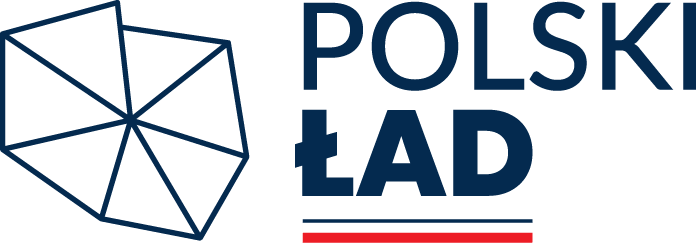 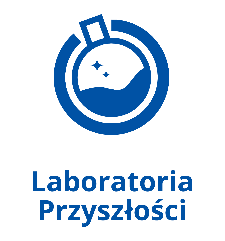 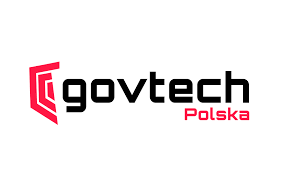 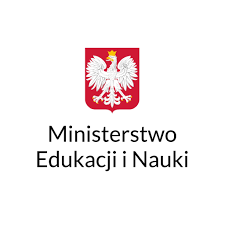 	Moryń, dnia  r.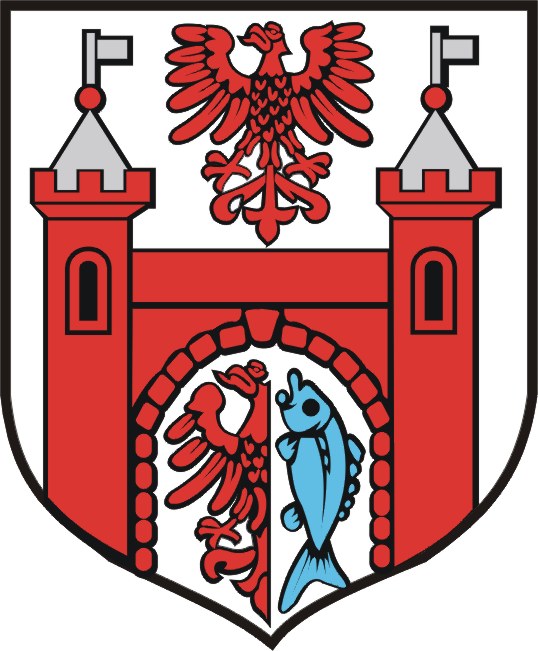 ZAMAWIAJĄCY : GMINA MORYŃ -Zespół Szkół w Moryniupow. gryfiński, woj. zachodniopomorskiePRZEDMIOT ZAMÓWIENIA:„Zakup i dostawa wyposażenia do placówek szkolnych na terenie gminy Moryń w ramach programu „Laboratoria przyszłości”TRYB POSTĘPOWANIA: Zapytanie ofertoweData zamieszczenia:  r. Zatwierdzono w dniu: r.Krzysztof Jaz1. ZAMAWIAJĄCY	32. NAZWA ZADANIA	33. ADRES DOSTAWY	34. WSPÓŁNY SŁOWNIK ZAMÓWIEŃ:	35. OPIS ZADANIA	46. OPIS PRZEDMIOTU ZAMÓWIENIA	47. CZĘŚCI ZAMÓWIENIA	51) Zamawiający dopuszcza możliwość składania ofert częściowych.	52) Wykonawca może złożyć ofertę na dowolną ilość części zamówienia.	58. WYMAGANY TERMIN REALIZACJI ZAMÓWIENIA:	59. WARUNKI UDZIAŁU W POSTĘPOWANIU ORAZ OPIS SPOSOBU DOKONYWANIA OCENY ICH SPEŁNIENIA:	510. WYMAGANE DOKUMENTY	611. PODSTAWY WYKLUCZENIA	612. ODRZUCENIE OFERTY	713. WYJAŚNIENIA I ZMIANA TREŚCI ZAPYTANIA	714. INFORMACJA O SPOSOBIE POROZUMIEWANIA SIĘ ZAMAWIAJĄCEGO Z WYKONAWCAMI:	815. OSOBY UPRAWNIONE DO KONTAKTU:	816. OPIS SPOSOBU PRZYGOTOWANIA OFERTY:	817. MIEJSCE, TERMIN ZŁOŻENIA I OTWARCIA OFERT:	818. OPIS SPOSOBU OBLICZENIA CENY OFERTY:	919. KRYTERIA OCENY OFERT:	920. INFORMACJE DOTYCZĄCE WYBORU NAJKORZYSTNIEJSZEJ OFERTY.	1021. INFORMACJE DOTYCZĄCE ZAWARCIA UMOWY:	1022. ISTOTNE DLA STRON POSTANOWIENIA, KTÓRE ZOSTANĄ PRZEZ NIEGO WPROWADZONE DO TREŚCI UMOWY LUB WZÓR UMOWY:	1023. INFORMACJA O PRZETWARZANIU DANYCH OSOBOWYCH:	1124. ROZSTRZYGANIE SPRAW	1225. ZAŁĄCZNIKI	12Formularz ofertowy dla części I zamówienia Zakup i dostawa wyposażenia do „Laboratorium   przyszłości” do budynku szkolnego w Moryniu.	13Formularz ofertowy dla części I zamówienia Zakup i dostawa wyposażenia do „Laboratorium   przyszłości” do budynku szkolnego w Witnicy.	16	34Załącznik nr 3 – projekt umowy	34ZAPYTANIE OFERTOWEData publikacji:  r.Zapraszam do złożenia oferty na: Zakup i dostawa wyposażenia do placówek szkolnych na terenie gminy Moryń w ramach programu „Laboratoria przyszłości”1. ZAMAWIAJĄCY 1) Zamawiającym jest: Gmina Moryń – Zespół Szkół w Moryniuul. Dworcowa 6a 74 – 503 Moryń 2) Wszelkie pisma związane z zapytaniem ofertowym mają być kierowane wyłącznie na w/w adres 2. NAZWA ZADANIA Przedmiotem zamówienia jest „Zakup i dostawa wyposażenia do placówek szkolnych na terenie gminy Moryń w ramach programu „Laboratoria przyszłości”3. ADRES DOSTAWY Zespół Szkół w Moryniu; ul. Dworcowa 6a, 74 – 503 Moryń,Szkoła Filialna w Witnicy, Witnica ul. Moryńska 15, 74-503 Moryń4. WSPÓŁNY SŁOWNIK ZAMÓWIEŃ: 39162200-7 Pomoce i artykuły szkoleniowe39162100-6 Pomoce dydaktyczne39162000-5 Pomoce naukowe32322000-6 Urządzenia multimedialne48190000-6 Pakiety oprogramowania edukacyjnego5. OPIS ZADANIA1) Przedmiotem zamówienia jest „Zakup i dostawa wyposażenia do placówek szkolnych na terenie gminy Moryń w ramach programu „Laboratoria przyszłości”2) Zamówienia zostało podzielone na części i obejmuje Zakup i dostawę wyposażenia do placówek szkolnych na terenie gminy Moryń w ramach programu „Laboratoria przyszłości zgodnie ze szczegółowym opisem przedmiotu zamówienia znajdującym się odpowiednio w załącznikach nr 2a, 2b, do niniejszego zapytania.- Część I – Zakup i dostawa wyposażenia do „Laboratorium   przyszłości” do budynku szkolnego w Moryniu. zgodnie z zakresem określonym w szczegółowym Opisie przedmiotu zamówienia, który stanowi Załącznik nr 2a do niniejszego zapytania ofertowego. - Część II - Zakup i dostawa wyposażenia do „Laboratorium   przyszłości” do budynku szkolnego w Witnicy zgodnie z zakresem określonym w szczegółowym Opisie przedmiotu zamówienia, który stanowi Załącznik nr 2b do niniejszego zapytania ofertowego. 6. OPIS PRZEDMIOTU ZAMÓWIENIASzczegółowy opis przedmiotu:1) Zamawiający wymaga aby wszystkie sprzęty i akcesoria były fabrycznie nowe, wolne od wad, kompletne, zapewniające należyte bezpieczeństwo dla użytkowników, o parametrach zgodnych z opisem przedmiotu zamówienia.2) Zaleca się, aby dostarczony asortyment zapakowany był w tekturowych pudełkach, uniemożliwiających uszkodzenie produktów w czasie transportu. Odpowiedzialność za uszkodzenia produktów w czasie transportu ponosi Wykonawca.3) Wszystkie przedmioty, jeżeli tego wymagają odpowiednie przepisy prawa, muszą posiadać stosowne atesty lub certyfikaty w zakresie bezpieczeństwa i dopuszczenia do obrotu handlowego. Podczas dokonywania odbioru przedmiotów Wykonawca przekaże Zamawiającemu certyfikaty, atesty, świadectwa jakości lub inne dokumenty dopuszczające do użytku w placówkach oświatowych oraz instrukcje obsługi w języku polskim, deklaracje zgodności CE, gwarancje i licencje niezbędne do ich prawidłowego użytkowania.4) Dostarczone przedmioty muszą być wniesione, a te które wymagają montażu i instalacji zamontowane do pomieszczenia wskazanego jako miejsce dostawy przez Zamawiającego .5) Dostawy należy prowadzić w sposób umożliwiający działalność szkół i zabezpieczyć przed dostępem osób niepowołanych.6) Na dostarczone wyposażenie Wykonawca w dniu odbioru przedmiotu zamówienia przedłoży Zamawiającemu instrukcje obsługi w języku polskim.7) Koszt dostawy należy uwzględnić w cenach jednostkowych dostarczanych produktów i nie powinien stanowić odrębnej pozycji na fakturze/rachunku.8) Zamawiający zastrzega sobie możliwość zwrotu dostarczonego asortymentu niespełniającego wymogów jakościowych, opisanych w formularzu ofertowym.9) W przypadku stwierdzenia, że dostarczone produkty:- są uszkodzone, posiadają wady uniemożliwiające używanie, a wady i uszkodzenia te nie powstały z winy Zamawiającego lub,- nie spełniają wymagań Zamawiającego określonych w załącznikach lub,- dostarczone produkty nie odpowiadają przedmiotowi zamówienia pod względem jakości, trwałości, funkcjonalności oraz parametrów technicznych,Wykonawca wymieni je na nowe, prawidłowe, na własny koszt w terminie 7 dni od zgłoszenia przez Zamawiającego. Wykonawca jest odpowiedzialny za całokształt zamówienia, w tym za przebieg oraz terminowe wykonanie, jakość, zgodność z warunkami technicznymi, jakościowymi i obowiązującymi w tym zakresie przepisami.10) Ilekroć w dokumentacji postępowania, w opisach przedmiotu zamówienia jest mowa o materiałach lub wyrobach z podaniem znaków towarowych, patentów, nazw własnych lub pochodzenia, to przyjmuje się, że wskazaniom takim towarzyszą wyrazy „lub równoważne”. Oznaczenia i nazwy własne materiałów i produktów służą wyłącznie do opisania minimalnych parametrów technicznych, które powinny spełniać te produkty. Zamawiający podkreśla, iż ciężar udowodnienia, że oferowany przedmiot zamówienia jest równoważny w stosunku do wymagań określonych przez Zamawiającego w opisie przedmiotu zamówienia spoczywa na składającym ofertę. Zamawiający za produkt równoważny będzie uznawał towar o nie gorszych parametrach technicznych niż wskazane w opisie przedmiotu zamówienia.11) Określone poniżej parametry są parametrami minimalnymi. Zamawiający dopuszcza sprzęt o parametrach takich samych lub lepszych od wymaganych pod warunkiem spełnienia wszystkich warunków minimalnych. Wszędzie gdzie są podane wymiary minimalne zamawiający dopuszcza ich tolerancję w zakresie do +/- 5 %. 7. CZĘŚCI ZAMÓWIENIA1) Zamawiający dopuszcza możliwość składania ofert częściowych.2) Wykonawca może złożyć ofertę na dowolną ilość części zamówienia.3) Zamawiający nie przewiduje udzielenia zamówień uzupełniających.4) Zamawiający nie dopuszcza możliwości składania ofert wariantowych.8. WYMAGANY TERMIN REALIZACJI ZAMÓWIENIA:1) Planowane terminy realizacji zamówienia: - rozpoczęcie: w dniu zawarcia umowy.- zakończenie: do 90 dni od daty zawarcia umowy9. WARUNKI UDZIAŁU W POSTĘPOWANIU ORAZ OPIS SPOSOBU DOKONYWANIA OCENY ICH SPEŁNIENIA:1) Kompetencje lub uprawnienia do prowadzenia określonej działalności zawodowejZamawiający nie wyznacza szczegółowego warunku w tym zakresie2) Zdolność techniczna lub zawodowaZamawiający nie wyznacza szczegółowego warunku w tym zakresie3) Sytuacja ekonomiczna i finansowaZamawiający nie wyznacza szczegółowego warunku w tym zakresie10. WYMAGANE DOKUMENTY1) Formularz oferty wg załączonego wzoru – załączniki nr 1a, 1b do zapytania ofertowego.2) Wymagane dokumenty powinny być przedstawione w formie oryginału lub kserokopii potwierdzonej za zgodność z oryginałem na każdej zapisanej stronie kopii przez osobę lub osoby, uprawnione do reprezentowania Wykonawcy.3) W przypadku załączenia do oferty dokumentów sporządzonych w innym języku niż polski, Wykonawca zobowiązany jest załączyć tłumaczenia na język polski, poświadczone przez Wykonawcę.4) Zamawiający może wezwać Wykonawców którzy nie złożyli wymaganych oświadczeń, dokumentów lub pełnomocnictw, albo którzy złożyli wymagane przez zamawiającego oświadczenia i dokumenty, zawierające błędy lub którzy złożyli wadliwe pełnomocnictwa, do ich złożenia w wyznaczonym terminie. Złożone na wezwanie Zamawiającego oświadczenia i dokumenty powinny potwierdzać spełnianie przez wykonawcę warunków udziału w postępowaniu wymagań określonych przez zamawiającego, nie później niż w dniu, w którym upłynął termin składania ofert.5) Zamawiający może wezwać w wyznaczonym przez siebie terminie, do złożenia wyjaśnień dotyczących złożonej oferty, oświadczeń lub dokumentów.11. PODSTAWY WYKLUCZENIA1) Zamówienie nie może zostać udzielone podmiotowi powiązanemu osobowo lub kapitałowo z zamawiającym. Przez powiązania osobowe lub kapitałowe rozumie się wzajemne powiązania między zamawiającym, lub osobami upoważnionymi do zaciągania zobowiązań w jego imieniu, lub osobami wykonującymi w jego imieniu czynności związane z przygotowaniem i przeprowadzeniem postępowania w sprawie wyboru wykonawcy a wykonawcą, polegające na:a) uczestniczeniu jako wspólnik w spółce cywilnej lub osobowej;b) posiadaniu co najmniej 10% udziałów lub akcji spółki kapitałowej;c) pełnieniu funkcji członka organu nadzorczego lub zarządzającego, prokurenta lub pełnomocnika;d) pozostawaniu w związku małżeńskim, w stosunku pokrewieństwa lub powinowactwa w linii prostej, pokrewieństwa drugiego stopnia lub powinowactwa drugiego stopnia w linii bocznej lub w stosunku przysposobienia, opieki lub kurateli;e) pozostawaniu z wykonawcą w takim stosunku prawnym lub faktycznym, że może to budzić uzasadnione wątpliwości co do bezstronności tych osób.2) Niezastosowanie się do wezwania do uzupełnienia dokumentów lub do udzielenia wyjaśnień, spowoduje wykluczenie z postępowania.12. ODRZUCENIE OFERTY1) Oferta podlega odrzuceniu w przypadku, gdy:a) jej treść nie odpowiada treści zapytania ofertowego lubb) została złożona przez podmiot:- niespełniający warunków udziału w postępowaniu określonych w zapytaniu ofertowym, lub- powiązany osobowo lub kapitałowo z zamawiającym lub osobami, o których mowa w punkcie 7 zapytania, lubc) została złożona po terminie składania ofert określonym w zapytaniu ofertowym.2) Oferta nie podlega odrzuceniu, mimo że została złożona przez podmiot powiązany osobowo lub kapitałowo z osobą, o której mowa w punkcie 7 zapytania, jeżeli osoba ta nie będzie brała udziału w dalszym postępowaniu w sprawie wyboru przez zamawiającego wykonawcy danego zadania ujętego w zestawieniu rzeczowo-finansowym operacji.3) Oferta dodatkowa podlega odrzuceniu w przypadku, gdy:- zawiera cenę lub koszt wyższe niż w złożonej ofercie lub- została złożona po terminie składania ofert dodatkowych określonym przez zamawiającego w wezwaniu do złożenia tych ofert.4) Zastrzega się możliwość zakończenia postępowania bez wyboru żadnej z ofert.13. WYJAŚNIENIA I ZMIANA TREŚCI ZAPYTANIA1) Wykonawca może zwrócić się pisemnie do zamawiającego o wyjaśnienie treści niniejszego zapytania ofertowego. Zamawiający udzieli wyjaśnień nie później niż na 2 dni przed upływem terminu składania ofert, z zastrzeżeniem pkt 2.2) Jeżeli wniosek o wyjaśnienie treści zapytania ofertowego wpłynie do zamawiającego później niż do końca dnia, w którym upływa połowa wyznaczonego terminu składania ofert lub dotyczy udzielonych wyjaśnień, zamawiający może udzielić wyjaśnień lub pozostawić wniosek bez rozpoznania.3) Ewentualna zmiana terminu składania ofert nie powoduje przesunięcia terminu, o którym mowa w pkt 2, po upłynięciu którego zamawiający może pozostawić wniosek o wyjaśnienie treści zapytania bez rozpoznania.4) Treść zapytań oraz udzielone wyjaśnienia zostaną zamieszczone na stronie internetowej Zamawiającego: www.bip.moryn.pl5) Zamawiający może zmienić zapytanie ofertowe przed upływem terminu składania ofert:a) w zmienionym zapytaniu ofertowym przedłużony zostanie termin składania ofert o czas niezbędny do wprowadzenia zmian w ofertach, o ile przedłużenie tego terminu jest konieczne z uwagi na istotną zmianę zapytania ofertowego polegającą w szczególności na zmianie:- opisu zadania,- warunku udziału w postępowaniu lub sposobu dokonywania oceny spełniania danego warunku w tym postępowaniu,- kryterium oceny ofert.14. INFORMACJA O SPOSOBIE POROZUMIEWANIA SIĘ ZAMAWIAJĄCEGO Z WYKONAWCAMI:1) Zawiadomienia oraz informacje Zamawiający i Wykonawcy przekazują drogą elektroniczną.2) Jeżeli Zamawiający lub Wykonawca przekazują zawiadomienia oraz informacje, o których mowa w pkt 1, każda ze stron na żądanie drugiej niezwłocznie potwierdza fakt ich otrzymania.3) Obowiązuje forma pisemna złożenia oferty i jej załączników, oświadczeń i dokumentów oraz pełnomocnictw.15. OSOBY UPRAWNIONE DO KONTAKTU:Osobami uprawnionymi do kontaktów z Wykonawcami w imieniu Zamawiającego w związku z niniejszym zapytaniem są: Sebastian Portkowski - tel.: (91) 466 79 66, e-mail: zamowienia@moryn.pl w godzinach pracy Urzędu Miejskiego w Moryniu.16. OPIS SPOSOBU PRZYGOTOWANIA OFERTY:1) Ofertę - pod rygorem nieważności - należy sporządzić pisemnie w języku polskim, trwałą i czytelną techniką: na komputerze, ręcznie długopisem itp. oraz złożyć wykorzystując załączone druki.2) Wykonawcy lub ich pełnomocnik muszą złożyć podpisy na ofercie i tych załącznikach do oferty, które sporządzili oraz muszą parafować miejsca, w których naniesiono zmiany.3) W przypadku składania oferty przez pełnomocnika, do oferty musi być dołączone odpowiednie pełnomocnictwo, podpisane przez osoby uprawnione do reprezentowania Wykonawcy.4) Wykonawca poniesie wszelkie koszty związane z przygotowaniem i złożeniem oferty.5) Zamawiający nie przewiduje zwrotu kosztów udziału w postępowaniu.6) Zamawiający może poprawić oczywiste omyłki pisarskie oraz rachunkowe w obliczeniu ceny, powiadamiając o tym fakcie wykonawcę.17. MIEJSCE, TERMIN ZŁOŻENIA I OTWARCIA OFERT:1) Ofertę należy złożyć w terminie do dnia 15.12.2021 r., do godz. 10:00 w zaklejonej kopercie w Urzędzie Miejskim w Moryniu, przy ul. Plac Wolności 1, 74 – 503 Moryń, pok. nr 9 – sekretariat.Na kopercie należy umieścić nazwę i adres Zamawiającego, nazwę i adres Wykonawcy oraz napis: Oferta na zadanie pn.: „Zakup i dostawa wyposażenia do placówek szkolnych na terenie gminy Moryń w ramach programu „Laboratoria przyszłości”. Nie otwierać przed 15.12.2021 r. godz. 10:05”.2) Oferta otrzymana przez Zamawiającego po terminie podanym w pkt 1 powyżej zostanie zwrócona Wykonawcy bez otwierania.3) Wykonawca może wprowadzić zmiany lub wycofać złożoną przez siebie ofertę przed upływem terminu do jej składania.4) Otwarcie złożonych ofert nastąpi w dniu 15.12.2021 r. o godz. 10:05 w Urzędzie Miejskim w przy ul. Plac Wolności 1, 74 – 503 Moryń, pokój nr 1.5) Zapytanie unieważnia się gdy:a) nie złożono żadnej oferty,b) cena najkorzystniejszej oferty lub oferta z najniższą ceną przewyższa kwotę, którą zamawiający zamierza przeznaczyć na sfinansowanie zamówienia, chyba że zamawiający może zwiększyć tę kwotę do ceny najkorzystniejszej oferty,c) wystąpiła istotna zmiana okoliczności powodująca, że prowadzenie postępowania lub wykonanie zamówienia nie leży w interesie publicznym, czego nie można było wcześniej przewidzieć,d) z analizy złożonych ofert wynika, że udzielenie zamówienia naruszałoby zasady dokonywania wydatków publicznych, określone w art. 44 ust. 3 ustawy z dnia 27 sierpnia 2009r. o finansach publicznych (Dz. U. z 2019 r. poz. 1843).18. OPIS SPOSOBU OBLICZENIA CENY OFERTY:1) Obowiązującym rodzajem wynagrodzenia jest ryczałt. Podstawą obliczenia ceny ofertowej powinna być dla Wykonawcy jego własna wycena oraz oparta na rachunku ekonomicznym kalkulacja.2) Cena oferty musi uwzględniać wszystkie wymagania niniejszego zapytania ofertowego oraz obejmować wszelkie koszty, jakie poniesie Wykonawca z tytułu należytego wykonania przedmiotu zamówienia, w tym również wszystkie koszty związane z prawidłowym przygotowaniem i zabezpieczeniem wszelkich materiałów niezbędnych do prawidłowego wykonania przedmiotu zamówienia. Wykonawca musi przewidzieć wszystkie okoliczności, które mogą wpłynąć na cenę zamówienia.Koszty pracy, które zostaną przyjęte do ustalenia ceny nie mogą być niższe od minimalnego wynagrodzenia za pracę albo minimalnej stawki godzinowej, ustalonych na podstawie przepisów ustawy z dnia 10 października 2002 roku o minimalnym wynagrodzeniu za pracę 
(Dz.U. z 2015 roku poz. 2018 oraz z 2016 roku poz. 1265).3) Wykonawca oblicza cenę oferty jako sumę cen za poszczególne elementy objęte przedmiotem niniejszego zamówienia i tak wyliczoną cenę wraz z podatkiem VAT zamieszcza w Formularzu Ofertowym.4) Cena oferty musi być wyrażona w polskich złotych, liczbowo z dokładnością do dwóch miejsc po przecinku.5) Prawidłowe ustalenie stawki należnego podatku VAT należy do obowiązków Wykonawcy, zgodnie z przepisami ustawy o podatku od towarów i usług oraz o podatku akcyzowym. Zastosowanie przez Wykonawcę stawki podatku VAT od towarów i usług niezgodnej z obowiązującymi przepisami może spowodować odrzucenie oferty.6) Wynagrodzenie ryczałtowe należne Wykonawcy płatne będzie w sposób określony we wzorze umowy, która stanowi załącznik do niniejszego zapytania.19. KRYTERIA OCENY OFERT:Cena (brutto) – 70 %Termin dostawy – 30 %1) Opis sposobów dokonywania oceny ofert.Liczba punktów za kryterium cena = (cena brutto najniższa spośród badanych ofert / cena brutto badanej oferty) * 100 * waga kryterium.Liczba punktów za kryterium Termin dostawy:a) od 31 dni i powyżej – 0 pkt * waga kryteriumb) od 10 dni do 30 dni – 20 pkt * waga kryteriumc) od 7 dni do 9 dni – 40 pkt * waga kryterium2). Suma punktów uzyskanych za wszystkie kryteria oceny stanowić będzie końcową ocenę danej oferty.3) Jeżeli zostały złożone dwie lub więcej ofert i przedstawiają one taki sam bilans ceny i innych kryteriów określonych w zapytaniu ofertowym, za najkorzystniejszą ofertę spośród takich ofert uznaje się ofertę z najniższą ceną.4) Zamawiający wzywa Wykonawców, którzy złożyli oferty o takiej samej najniższej cenie, do złożenia w terminie określonym przez Zamawiającego ofert dodatkowych w zakresie dotyczącym ceny w przypadku, o którym mowa w pkt 2).5) Wykonawcy, składając oferty dodatkowe, nie mogą przedstawić ceny wyższej niż w złożonych ofertach.6) W przypadku niezłożenia żadnej oferty dodatkowej albo złożenia ofert dodatkowych o takiej samej najniższej cenie albo odrzucenia wszystkich ofert dodatkowych, Zamawiający kończy postępowanie bez wyboru żadnej z ofert.20. INFORMACJE DOTYCZĄCE WYBORU NAJKORZYSTNIEJSZEJ OFERTY.O wyborze najkorzystniejszej oferty Zamawiający zawiadomi wszystkich potencjalnych wykonawców, do których zostało skierowane zapytanie ofertowe oraz umieści stosowną informację na stronie internetowej.21. INFORMACJE DOTYCZĄCE ZAWARCIA UMOWY:1) Wykonawca, którego oferta została wybrana, jest zobowiązany podpisać umowę na realizację zamówienia w siedzibie Zamawiającego w terminie wskazanym przez Zamawiającego.2) Umowa będzie zawierać wszystkie uwarunkowania zawarte w złożonej ofercie.3) Jeżeli Wykonawca, którego oferta została wybrana, uchyla się od zawarcia umowy, Zamawiający może wybrać ofertę najkorzystniejszą spośród pozostałych ofert, bez ponownego przeprowadzania ich oceny.22. ISTOTNE DLA STRON POSTANOWIENIA, KTÓRE ZOSTANĄ PRZEZ NIEGO WPROWADZONE DO TREŚCI UMOWY LUB WZÓR UMOWY:1) Wzór umowy został zamieszczony w załączniku nr 3 do Zapytania ofertowego.2) Przyjmuje się, że zapisy projektu umowy zostaną przyjęte przez Wykonawcę bez zastrzeżeń w chwili jej podpisania.3) Zasady dokonywania i zakres dopuszczalnych zmian postanowień zawartej umowy określa projekt umowy. 23. INFORMACJA O PRZETWARZANIU DANYCH OSOBOWYCH:Zamawiający, zgodnie z art. 13 ust. 1 i 2 rozporządzenia Parlamentu Europejskiego i Rady (UE) 2016/679 z dnia 27 kwietnia 2016 r. w sprawie ochrony osób fizycznych w związku z przetwarzaniem danych osobowych i w sprawie swobodnego przepływu takich danych oraz uchylenia dyrektywy 95/46/WE (ogólne rozporządzenie o ochronie danych) (Dz. Urz. UE L 119 z 04.05.2016, str. 1), dalej „RODO”, informuje, że:w celu prowadzenia postępowania o udzielenie zamówienia publicznego”Zakup i dostawa wyposażenia do placówek szkolnych na terenie gminy Moryń w ramach programu „Laboratoria przyszłości” prowadzonego w trybie zapytania ofertowego, przetwarzane będą dane osobowe na podstawie art. 6 ust. 1 lit. c RODO;  administratorem oraz podmiotem przetwarzającym wszelkie dane osobowe osób fizycznych, związanych z niniejszym postępowaniem jest:Zespół Szkół w Moryniu reprezentowana przez Dyrektora Krzysztofa Jaz ul. Dworcowa 6a, 74-503 Moryń, tel. 91 4146018, e-mail: zsmoryn@zsmoryn.plinspektorem ochrony danych osobowych w Zespole Szkół w Moryniu jest Pan Jarosław Przybyła., adres korespondencyjny: ul. Dworcowa 6a, 74-503 Moryń, e-mail: jprzybyla@zsmoryn.pl;dane osobowe przetwarzane będą na podstawie art. 6 ust. 1 lit. c RODO w celu, związanym z postępowaniem o udzielenie zamówienia pn.: „Zakup i dostawa wyposażenia do placówek szkolnych na terenie gminy Moryń w ramach programu „Laboratoria przyszłości”, prowadzonym w trybie przetargu nieograniczonego;w przypadku wyboru oferty najkorzystniejszej dane osobowe przetwarzane będą na podstawie art. 6 ust. 1 lit. b RODO w celu związanym z realizacją umowy na Zakup i dostawa wyposażenia do placówek szkolnych na terenie gminy Moryń w ramach programu „Laboratoria przyszłości;odbiorcami Pani/Pana danych osobowych będą osoby lub podmioty, którym udostępniona zostanie dokumentacja postępowania w oparciu o art. 8 oraz art. 96 ust. 3 ustawy Pzp;Pani/Pana dane osobowe będą przechowywane, zgodnie z art. 97 ust. 1 ustawy Pzp, przez okres 4 lat od dnia zakończenia postępowania o udzielenie zamówienia, a jeżeli czas trwania umowy przekracza 4 lata, okres przechowywania obejmuje cały czas trwania umowy;Pani/Pana dane osobowe będą przechowywane przez okres,  o którym mowa w art. 125 ust. 4 lit. d) w zw. z art. 140 rozporządzenia Parlamentu Europejskiego nr 1303/2013 z dnia 17.12.2013 r. w przypadku zamówień współfinansowanych ze środków UE;obowiązek podania przez Panią/Pana danych osobowych bezpośrednio Pani/Pana dotyczących jest wymogiem ustawowym określonym w przepisach ustawy Pzp, związanym z udziałem w postępowaniu o udzielenie zamówienia publicznego; konsekwencje niepodania określonych danych wynikają z ustawy Pzp;w odniesieniu do Pani/Pana danych osobowych decyzje nie będą podejmowane w sposób zautomatyzowany, stosowanie do art. 22 RODO;osoba fizyczna, której dane osobowe dotyczą posiada:na podstawie art. 15 RODO prawo dostępu do ww. danych osobowych. W przypadku gdy wykonanie obowiązków, o których mowa w art. 15 ust. 1–3 RODO, wymagałoby niewspółmiernie dużego wysiłku, zamawiający może żądać od osoby, której dane dotyczą, wskazania dodatkowych informacji mających na celu sprecyzowanie żądania, w szczególności podania nazwy lub daty postępowania o udzielenie zamówienia publicznego;na podstawie art. 16 RODO prawo do sprostowania Pani/Pana danych osobowych, z tym że skorzystanie z prawa do sprostowania nie może skutkować zmianą wyniku postępowania o udzielenie zamówienia publicznego ani zmianą postanowień umowy w zakresie niezgodnym z ustawą Pzp oraz nie może naruszać integralności protokołu oraz jego załączników;na podstawie art. 18 RODO prawo żądania od administratora ograniczenia przetwarzania danych osobowych. Wystąpienie z żądaniem, o którym mowa w art. 18 ust. 1 RODO, nie ogranicza przetwarzania danych osobowych do czasu zakończenia postępowania o udzielenie zamówienia publicznego. Od dnia zakończenia postępowania o udzielenie zamówienia, w przypadku gdy wniesienie żądania, o którym mowa w art. 18 ust. 1 RODO, spowoduje ograniczenie przetwarzania danych osobowych zawartych w protokole i załącznikach do protokołu, zamawiający nie udostępnia tych danych zawartych w protokole i w załącznikach do protokołu, chyba że zachodzą przesłanki, o których mowa w art. 18 ust. 2 RODO;  prawo do wniesienia skargi do Prezesa Urzędu Ochrony Danych Osobowych, gdy uzna Pani/Pan, że przetwarzanie danych osobowych Pani/Pana dotyczących narusza przepisy RODO;osobie fizycznej, której dane osobowe dotyczą nie przysługuje:w związku z art. 17 ust. 3 lit. b, d lub e RODO prawo do usunięcia danych osobowych;prawo do przenoszenia danych osobowych, o którym mowa w art. 20 RODO;na podstawie art. 21 RODO prawo sprzeciwu, wobec przetwarzania danych osobowych, gdyż podstawą prawną przetwarzania Pani/Pana danych osobowych jest art. 6 ust. 1 lit. c RODO;Zamawiający udostępnia dane osobowe, o których mowa w art. 10 RODO, w celu umożliwienia korzystania za środków ochrony prawnej, o których mowa w dziale VI ustawy pzp, do upływu terminu do ich wniesieniaZamawiający dołoży wszelkich starań, aby zapewnić odpowiednie środki ochrony danych osobowych przed ich przypadkowym lub umyślnym zniszczeniem, przypadkową utratą, zmianą, nieuprawnionym ujawnieniem, wykorzystaniem czy dostępem, zgodnie z obowiązującymi przepis.24. ROZSTRZYGANIE SPRAW Do spraw nieuregulowanych w niniejszej zapytaniu ofertowym mają zastosowanie przepisy ustawy z dnia 29 stycznia 2004 roku Prawo zamówień publicznych (t.j. Dz. U. z 2018 r. poz. 1986 z późn. zm.) oraz przepisy Kodeksu cywilnego.25. ZAŁĄCZNIKI 1) Załącznik Nr 1a – wzór oferty dla części I,2) Załącznik Nr 1b – wzór oferty dla części II,3) Załącznik Nr 2a – opis przedmiotu zamówienia – część I,4) Załącznik Nr 2b – opis przedmiotu zamówienia – część II,5) Załącznik nr 3 – projekt umowyZałącznik nr 1a do zapytania ofertowegoFormularz ofertowy dla części I zamówienia Zakup i dostawa wyposażenia do „Laboratorium   przyszłości” do budynku szkolnego w Moryniu.PRZEDMIOT OFERTY Zakup i dostawa wyposażenia do „Laboratorium   przyszłości” do budynku szkolnego w Moryniu.DANE OFERENTACENA OFERTYW nawiązaniu do zapytania ofertowego oferuję wykonanie przedmiotu zamówienia określonego w zapytaniu ofertowym za cenę ryczałtową w wysokości:Wartość przedmiotu zamówienia wynika z arkusza asortymentowo-cenowego stanowiącego załącznik nr 1 do Formularza ofertowego.TERMIN WYKONANIAIV. Oświadczam, że: Posiadam uprawnienia do wykonania przedmiotu zamówienia oraz dysponuję niezbędną wiedzą i doświadczeń, dysponuję odpowiednimi osobami zdolnymi do wykonania zamówienia jak również posiadam odpowiednią sytuację finansową 
i ekonomiczną do wykonania zamówienia.Nie podlegam wykluczeniu z postępowania o udzielenie przedmiotowego zamówienia publicznego.Oświadczam iż pomiędzy mną a Zamawiającym nie występują/występują  żadne powiązania kapitałowe lub osobowe, w szczególności polegające na sytuacjach określonych w pkt 6 zapytaniaZapoznałem się z przedmiotem zamówienia, zdobyłem niezbędną wiedzę związaną z przedmiotem zamówienia i nie wnoszę żadnych zastrzeżeń do przedmiotu zamówienia ani do postanowień umowy.Wyliczona cena brutto obejmuje wszystkie koszty i składniki niezbędne do prawidłowej realizacji zamówienia.W przypadku uzyskania zamówienia zobowiązuję się do podpisania umowy w terminie i miejscu wyznaczonym przez Zamawiającego.Oświadczam, że wypełniłem /nie wypełniłem* obowiązki informacyjne przewidziane w art. 13 lub art. 14 RODO wobec osób fizycznych, od których dane osobowe bezpośrednio lub pośrednio pozyskałem w celu ubiegania się o udzielenie zamówienia publicznego w niniejszym postępowaniu.Zamierzam / Nie zamierzam* powierzyć części zamówienia (podać jakiej części zamówienia to dotyczy) podwykonawcom……………….…………………………………………* niepotrzebne skreślićZałącznik nr 1 do Formularza ofertowegoArkusz asortymentowo-cenowyZałącznik nr 1b do zapytania ofertowegoFormularz ofertowy dla części I zamówienia Zakup i dostawa wyposażenia do „Laboratorium   przyszłości” do budynku szkolnego w Witnicy.PRZEDMIOT OFERTY Zakup i dostawa wyposażenia do „Laboratorium   przyszłości” do budynku szkolnego w Witnicy.DANE OFERENTACENA OFERTYW nawiązaniu do zapytania ofertowego oferuję wykonanie przedmiotu zamówienia określonego w zapytaniu ofertowym za cenę ryczałtową w wysokości:Wartość przedmiotu zamówienia wynika z arkusza asortymentowo-cenowego stanowiącego załącznik nr 1 do Formularza ofertowego.TERMIN WYKONANIAIV. Oświadczam, że: Posiadam uprawnienia do wykonania przedmiotu zamówienia oraz dysponuję niezbędną wiedzą i doświadczeń, dysponuję odpowiednimi osobami zdolnymi do wykonania zamówienia jak również posiadam odpowiednią sytuację finansową 
i ekonomiczną do wykonania zamówienia.Nie podlegam wykluczeniu z postępowania o udzielenie przedmiotowego zamówienia publicznego.Oświadczam iż pomiędzy mną a Zamawiającym nie występują/występują  żadne powiązania kapitałowe lub osobowe, w szczególności polegające na sytuacjach określonych w pkt 6 zapytaniaZapoznałem się z przedmiotem zamówienia, zdobyłem niezbędną wiedzę związaną z przedmiotem zamówienia i nie wnoszę żadnych zastrzeżeń do przedmiotu zamówienia ani do postanowień umowy.Wyliczona cena brutto obejmuje wszystkie koszty i składniki niezbędne do prawidłowej realizacji zamówienia.W przypadku uzyskania zamówienia zobowiązuję się do podpisania umowy w terminie i miejscu wyznaczonym przez Zamawiającego.Oświadczam, że wypełniłem /nie wypełniłem* obowiązki informacyjne przewidziane w art. 13 lub art. 14 RODO wobec osób fizycznych, od których dane osobowe bezpośrednio lub pośrednio pozyskałem w celu ubiegania się o udzielenie zamówienia publicznego w niniejszym postępowaniu.Zamierzam / Nie zamierzam* powierzyć części zamówienia (podać jakiej części zamówienia to dotyczy) podwykonawcom……………….…………………………………………* niepotrzebne skreślićZałącznik nr 1 do Formularza ofertowegoArkusz asortymentowo-cenowyOpis przedmiotu zamówienia - Załącznik nr 2aIlekroć w dokumentacji postępowania, w opisach przedmiotu zamówienia jest mowa o materiałach lub wyrobach z podaniem znaków towarowych, patentów, nazw własnych lub pochodzenia, to przyjmuje się, że wskazaniom takim towarzyszą wyrazy „lub równoważne”. Oznaczenia i nazwy własne materiałów i produktów służą wyłącznie do opisania minimalnych parametrów technicznych, które powinny spełniać te produkty. Zamawiający podkreśla, iż ciężar udowodnienia, że oferowany przedmiot zamówienia jest równoważny w stosunku do wymagań określonych przez Zamawiającego w opisie przedmiotu zamówienia spoczywa na składającym ofertę. Zamawiający za produkt równoważny będzie uznawał towar o nie gorszych parametrach technicznych niż wskazane w opisie przedmiotu zamówienia.Określone poniżej parametry są parametrami minimalnymi. Zamawiający dopuszcza sprzęt o parametrach takich samych lub lepszych od wymaganych pod warunkiem spełnienia wszystkich warunków minimalnych. Wszędzie gdzie są podane wymiary minimalne zamawiający dopuszcza ich tolerancję w zakresie do + /- 5 %.Opis przedmiotu zamówienia - Załącznik nr 2bIlekroć w dokumentacji postępowania, w opisach przedmiotu zamówienia jest mowa o materiałach lub wyrobach z podaniem znaków towarowych, patentów, nazw własnych lub pochodzenia, to przyjmuje się, że wskazaniom takim towarzyszą wyrazy „lub równoważne”. Oznaczenia i nazwy własne materiałów i produktów służą wyłącznie do opisania minimalnych parametrów technicznych, które powinny spełniać te produkty. Zamawiający podkreśla, iż ciężar udowodnienia, że oferowany przedmiot zamówienia jest równoważny w stosunku do wymagań określonych przez Zamawiającego w opisie przedmiotu zamówienia spoczywa na składającym ofertę. Zamawiający za produkt równoważny będzie uznawał towar o nie gorszych parametrach technicznych niż wskazane w opisie przedmiotu zamówienia.Określone poniżej parametry są parametrami minimalnymi. Zamawiający dopuszcza sprzęt o parametrach takich samych lub lepszych od wymaganych pod warunkiem spełnienia wszystkich warunków minimalnych. Wszędzie gdzie są podane wymiary minimalne zamawiający dopuszcza ich tolerancję w zakresie do + /- 5 %.Załącznik nr 3 – projekt umowyUmowa wzórUmowa Nr ________/ 2021zawarta w dniu ________________2021 roku w Moryniu pomiędzy:Gminą Moryń, Plac Wolności 1, 74 – 503 Moryń, NIP: 8581728396, REGON: 811684864 reprezentowanym przez: Dyrektora Zespołu Szkół w Moryniu -  …………………………….,…………………………….., zwanym dalej „Zamawiającym”a……………………………………………………………………………….  zwaną/-ym dalej „Wykonawcą”,wspólnie zwanymi dalej „Stronami”, o następującej treści:Przedmiotowe zamówienie jest elementem projektu realizowanego przez Zamawiającego pn. „Laboratoria Przyszłości”, współfinansowanego ze Środków Funduszu Przeciwdziałania COVID-19 i przeznaczonego na wsparcie jednostek samorządu terytorialnego w realizacji inwestycyjnych zadań polegających na rozwijaniu szkolnej infrastruktury we współpracy Ministerstwa Edukacji i Nauki z Centrum GovTech w Kancelarii Prezesa Rady Ministrów.§ 1Przedmiot UmowyZamawiający zleca, a Wykonawca przyjmuje do wykonania zadanie polegające na dostawie, przeniesieniu własności wyposażenia, sprzętu wraz z oprogramowaniem sprzętowym
i montażem, o ile jest to wymagane jego specyfiką, w ramach zadania: „Zakup i dostawa wyposażenia do placówek szkolnych na terenie gminy Moryń w ramach programu „Laboratoria przyszłości”, zwanych dalej „sprzętem”, których asortyment, charakterystyka oraz wymagania techniczne są zawarte w Załączniku nr 1 do Umowy, stanowiącym „Opis Przedmiotu Zamówienia”.Przedmiot Umowy obejmuje w szczególności:dostawę fabrycznie nowego, tzn. nieużywanego przed dniem dostarczenia, z wyłączeniem używania niezbędnego dla przeprowadzenia testu poprawnej pracy, pochodzącego
z oficjalnych kanałów dystrybucyjnych producenta, zapewniających w szczególności realizację uprawnień gwarancyjnych sprzętu, w zakresie określonym w Załączniku nr 1 do Umowy (Opisie Przedmiotu Zamówienia) wraz z transportem, wniesieniem, ustawieniem, zamontowaniem, podłączeniem, konfiguracją, uruchomieniem oraz integracją 
z infrastrukturą szkolną, w miejscach wskazanych przez Zamawiającego,szkolenie personelu w zakresie obsługi sprzętu,dostarczenie wraz z zamówieniem wymaganej do obsługi instrukcji w języku polskim,dostarczenie dokumentacji producenckiej, technicznej, użytkowej związanej z przedmiotem zamówienia,udzielenie gwarancji jakości na dostarczony sprzęt na warunkach nie gorszych niż gwarancja producenta.Szczegółowy zakres Przedmiotu Umowy, opis i wymagania dotyczące realizacji przedmiotu zamówienia określone są w Opisie Przedmiotu Zamówienia, który stanowi Załącznik nr 1 do niniejszej Umowy.Przedmiot umowy należy wykonać zgodnie z warunkami określonymi w Zapytaniu ofertowym (Załącznik Nr 2 do umowy) i w złożonej ofercie (Załącznik Nr 3 do umowy) oraz zgodnie z obowiązującymi przepisami prawa.§ 2Oświadczenia WykonawcyWykonawca oświadcza, iż zapoznał się z założeniami wykonania Przedmiotu Umowy i nie zgłasza do nich uwag oraz zobowiązuje się do zrealizowania Umowy zgodnie z tymi założeniami.Wykonawca zobowiązuje się do realizacji Umowy z dołożeniem najwyższej staranności, 
z uwzględnieniem zawodowego charakteru działalności Wykonawcy, zgodnie z obowiązującymi przepisami i normami, treścią Umowy oraz uzgodnieniami dokonanymi w trakcie realizacji Umowy.Wykonawca oświadcza, że wszystkie sprzęty są fabrycznie nowe i nie były używane, są wolne od wad fizycznych i prawnych oraz, że są jego wyłączną własnością, nie są obciążone żadnym prawem na rzecz osoby trzeciej oraz, że nie podlegają one żadnym wyłączeniom lub ograniczeniom w rozporządzaniu prawnym lub faktycznym, a także, że nie toczy się żadne postępowanie sądowe lub pozasądowe, dotyczące Przedmiotu Umowy, jak również, że nie są mu znane żadne roszczenia osób trzecich, które choćby pośrednio, dotyczyłyby Przedmiotu niniejszej Umowy.Wykonawca zobowiązany jest bezzwłocznie informować o przeszkodach w należytym wykonywaniu Umowy, w tym również o okolicznościach leżących po stronie Zamawiającego, które mogą mieć wpływ na wywiązanie się Wykonawcy z postanowień Umowy.Wykonawca zwalnia Zamawiającego od wszelkiej odpowiedzialności w przypadku jakichkolwiek roszczeń osób trzecich, powstałych w związku z wykonywaniem przez Wykonawcę Umowy. W przypadku jakiegokolwiek sporu prawnego o naruszenie praw osoby trzeciej, w związku z zawarciem i wykonywaniem przez Wykonawcę Umowy, Wykonawca podejmie na swój koszt wszelkie działania w celu rozwiązania takiego sporu, łącznie z prowadzeniem postępowania sądowego.Wykonawca zobowiązany jest do naprawienia wszelkich szkód powstałych w związku z zawarciem i wykonywaniem przez Wykonawcę Umowy, zarówno po stronie Zamawiającego, jak i osób trzecich.§3Zasady współpracyZamawiający i Wykonawca zobowiązują się do wzajemnej współpracy przy realizacji Przedmiotu Umowy.Współpraca Stron oraz wymiana informacji będzie się odbywała w granicach niezbędnych dla prawidłowego wykonania Umowy, z poszanowaniem powszechnie obowiązujących przepisów prawa i ustalonych zwyczajów, zasad uczciwej konkurencji, ochrony informacji stanowiących informacje poufne każdej ze Stron oraz interesów handlowych każdej ze Stron.Zamawiający zapewni Wykonawcy dostęp do informacji i środków technicznych w zakresie niezbędnym do realizacji Przedmiotu Umowy.Wykonawca ponosi pełną odpowiedzialność wobec Zamawiającego za działania lub zaniechania pracowników Wykonawcy, osób działających w jego imieniu lub podwykonawców, jak za działania własne.§4Termin i miejsce dostawyWykonawca zrealizuje Przedmiot Umowy, o którym mowa w § 1,w terminie do _____ dni od dnia zawarcia umowy.Odbiór Przedmiotu Umowy nastąpi w budynkach:Zespołu Szkół w Moryniu, ul. Dworcowa 6a, 74 – 503 MoryńSzkoła Filialna w Witnicy, Witnica ul. Moryńska 15, 74-503 MoryńOdbiór Przedmiotu Umowy nastąpi w budynkach szkół w wyznaczonym przez Zamawiającego dniu roboczym, tj. od poniedziałku do piątku w godzinach 8.00 –15.00. Wykonawca zapewni właściwy sposób transportu dla utrzymania parametrów i jakości dostarczanego sprzętu. W trakcie transportu elementy sprzętu muszą być zabezpieczone przed działaniem czynników zewnętrznych (wilgocią, zabrudzeniem, itp.) oraz uszkodzeniem.Wraz z dostarczonymi przedmiotami, Wykonawca zobowiązany jest dostarczyć dokumenty potwierdzające spełnianie przez te produkty minimalnych wymagań wynikających z Załącznika nr 3 do Umowy (karty katalogowe, karty charakterystyki, potwierdzenia posiadania certyfikatów itp.).Dostawa będzie awizowana przez Wykonawcę na piśmie lub e-mailem na adres poczty roo@moryn.pl z co najmniej dwudniowym wyprzedzeniem w stosunku do daty dostawy.Z czynności odbioru przedstawiciele Stron sporządzą Protokół odbioru. Przed podpisaniem Protokołu, Wykonawca zobowiązany jest przekazać Zamawiającemu zestawienia przekazanego sprzętu wraz z numerami seryjnymi sprzętu oraz dokumentację wskazaną w ust. 5 oraz § 1 ust. 2 pkt 3 i 4. Odbiór sprzętu uważa się za dokonany, jeżeli Protokół odbioru będzie podpisany przez obie Strony bez uwag. Jeżeli w trakcie odbioru zastaną stwierdzone wady, usterki i braki niedające się usunąć, Zamawiający może odmówić odbioru sprzętu w całości lub w części dotkniętej tymi wadami, usterkami lub brakami, wyznaczając termin do ich usunięcia. W tym przypadku w Protokole odbioru zostanie wskazany nieodebrany sprzęt ze wskazaniem terminu ich dostarczenia, nie dłuższego niż 7 dni. W takiej sytuacji uznaje się, że Wykonawca jest w zwłoce z wykonaniem Umowy oraz jest zobowiązany do zapłaty kar umownych, o których mowa w §8 ust. 2lit. b).Po usunięciu przez Wykonawcę na własny koszt wad, usterek i braków dających się usunąć, Wykonawca zgłosi Zamawiającemu fakt ich usunięcia, a Zamawiający po stwierdzeniu prawidłowego wykonania, dokona odbioru sprzętu. Do ponownego odbioru zastosowanie znajdują postanowienia ust. 2-9. Koszty transportu, ubezpieczenia w trakcie transportu i rozładunku ponosi Wykonawca. § 5Wynagrodzenie i warunki płatnościZa wykonanie Przedmiotu Umowy Wykonawcy przysługuje wynagrodzenie w wysokości_________________ zł brutto (słownie:____________), zgodnie z cenami jednostkowymi wskazanymi w ofercie Wykonawcy (Załącznik nr 3 do Umowy).Zamawiający dokona na rzecz Wykonawcy zapłaty zaliczki, z zastrzeżeniem ust. 3, w wysokości 60% wynagrodzenia brutto określonego w ust. 1, w terminie do dnia 29 grudnia 2021 r., na podstawie faktury/rachunku. Wykonawca zobowiązany jest wnieść zabezpieczenie zaliczki w formie gwarancji bankowej albo gwarancji ubezpieczeniowej. Oryginał dokumentu potwierdzającego ustanowienie zabezpieczenia Wykonawca powinien przekazać Zamawiającemu najpóźniej do 5 dni od dnia zawarcia umowy. Zamawiający dokona zapłaty zaliczki tylko w przypadku prawidłowego ustanowienia przez Wykonawcę na rzecz Zamawiającego zabezpieczenia, o którym mowa powyżej.  Zamawiający zwraca zabezpieczenie w terminie 30 dni od dnia wykonania przez Wykonawcę Przedmiotu Umowy i uznania go przez Zamawiającego za należycie wykonany.Postanowienie ust 2-4 nie stosuje się w przypadku, gdy Wykonawca, do 28 grudnia 2021 r. wydał Zamawiającemu sprzęt o równowartości co najmniej 60% kwoty brutto wskazanej w ust. 1. Wynagrodzenie Wykonawcy wskazane w ust. 1 nie podlega zmianie w trakcie trwania Umowy i obejmuje wszelkie występujące po stronie Wykonawcy koszty związane z realizacją Przedmiotu Umowy, w tym koszty dostawy i wniesienia oraz świadczenia usług gwarancyjnych.Podstawą do wystawienia faktury jest podpisany bez zastrzeżeń przez Zamawiającego Protokół odbioru. Strony postanawiają, iż za datę dokonania płatności przelewem uznaje się dzień obciążenia rachunku bankowego Zamawiającego. Wynagrodzenie wskazane w ust. 1 obejmuje cenę sprzętu, wszystkie koszty związane z realizacją umowy i wykonaniem obowiązków przewidzianych Umową, w tym koszty transportu, ubezpieczenia, rozładunku i instalacji. Zapłata wynagrodzenia należnego Wykonawcy dokonana będzie na jego rachunek bankowy wskazany w fakturze.Wynagrodzenie Wykonawcy określone w ust. 1, z zastrzeżeniem ust. 2, zostanie zapłacone w terminie do 30 dni od daty doręczenia prawidłowo wystawionej faktury wraz z podpisanym Protokołem odbioru bez uwag, o którym mowa § 4ust. 8.Zamawiający upoważnia Wykonawcę do wystawiania faktury na:Nabywca: Gmina Moryń Plac Wolności 1, 74 – 503 Moryń, NIP 8581728396Obiorca: Zespół Szkół w Moryniu, ul. Dworcowa 6a, 74 – 503 MoryńW przypadku niedoręczenia prawidłowo wystawionej faktury przez Wykonawcę, Zamawiający nie ponosi odpowiedzialności za ewentualną zapłatę wynagrodzenia po terminie określonym w niniejszej Umowie. W szczególności, Wykonawca nie może w takim przypadku żądać zapłaty odsetek, kar umownych lub odszkodowania za poniesioną szkodę. Wykonawca ma prawo skorzystania z możliwości przekazania ustrukturyzowanej faktury elektronicznej na zasadach określonych w ustawie z dnia 9 listopada 2018 r. o elektronicznym fakturowaniu w zamówieniach publicznych, koncesjach na roboty budowlane lub usługi oraz partnerstwie publiczno-prywatnym (Dz. U. z 2018 r. poz. 2191).Zamawiający dokonuje zapłaty wynagrodzenia za pomocą mechanizmu podzielonej płatności, o którym mowa w art. 108a i następnych ustawy z dnia 11 marca 2004 r. o podatku od towarów i usług (tzw. split payment). W tym celu Wykonawca wskazuje rachunek, który umożliwia zapłatę kwoty podatku wynikającej z otrzymanej faktury w ramach mechanizmu podzielonej płatności.Faktury mogą być wystawiane w Platformie https://www.brokerinfinite.efaktura.gov.pl, NIP Gminy Moryń 8581728396 wysłane na adres PEPPOL 8581728396.Wykonawca jest zobowiązany wskazać numer rachunku bankowego do płatności za dostarczone towary lub usługi, który znajduje się w wykazie podmiotów (tzw. białej liście podatników), o którym mowa w art. 96b ust. 1 ustawy z dnia 11 marca 2004 r. o podatku od towarów i usług.Należne Wykonawcy wynagrodzenie zostanie zapłacone wyłącznie na rachunek rozliczeniowy, którego numer w chwili zapłaty jest zamieszczony w wykazie, o którym mowa w art. 96b ustawy z dnia 11 marca 2004 r. o podatku od towarów i usług.W przypadku niewskazania przez Wykonawcę numeru rachunku bankowego zgodnie z ust. 17, Zamawiający nie ponosi odpowiedzialności za ewentualną zapłatę wynagrodzenia po terminie określonym w niniejszej umowie. W szczególności Wykonawca nie może w takim przypadku żądać zapłaty odsetek, kar umownych lub odszkodowania za poniesioną szkodę.§ 6Udzielenie licencjiWykonawca zapewni udzielenie lub udzieli Zamawiającemu licencji na oprogramowanie sprzętuWykonawca zapewni udzielenie lub udzieli Zamawiającemu licencji najpóźniej w chwili podpisania przez Zamawiającego Protokołu odbioru.Wykonawca odpowiada na zasadzie ryzyka, za szkodę wynikłą z wypowiedzenia Zamawiającemu licencji przez podmiot uprawniony.Wykonawca oświadcza, że posiada niczym nieograniczone prawa do zapewnienia na rzecz Zamawiającego licencji na oprogramowanie. Wykonawca oświadcza, że na podstawie udzielonych licencji Zamawiający otrzymuje prawo do korzystania z oprogramowania, w zakresie umożliwiającym Zamawiającemu jego eksploatację dla jego potrzeb, na terytorium całego świata. Wykonawca oświadcza i gwarantuje, że:warunki korzystania z oprogramowania nie wymagają ponoszenia dodatkowych opłat na rzecz Wykonawcy lub producentów oprogramowania; w ramach opłat należnych producentowi oprogramowania mieści się opłata za jakiekolwiek dodatkowe świadczenia, w szczególności za dostarczanie aktualizacji i poprawek błędów;nieprzedłużenie korzystania z świadczeń wskazanych w pkt 2 przez Zamawiającego nie może powodować ustania licencji na korzystanie z oprogramowania lub uprawniać do wypowiedzenia umowy licencyjnej.Szczegółowe warunki licencji oprogramowania określi umowa licencyjna, które Wykonawca zobowiązany jest przesłać nie później niż z chwilą podpisania przez Zamawiającego protokołu odbioru. § 7Gwarancja. RękojmiaWykonawca udziela Zamawiającemu gwarancji na sprzęt co do jego jakości oraz co do jego zgodności z treścią umowy, w tym załącznikiem nr 1 i 2, i dokumentacją producencką sprzętu, nie krótszą  niż 24 miesiąceGwarancja na całość sprzętu ujętego w Opisie Przedmiotu Zamówienia (Załącznik nr 1 do Umowy) zostanie udzielona wymagany okres, (Załącznik nr 1 do Umowy) zgodnie z podanymi niżej warunkami:Wykonawca zapewni świadczenie usług serwisu gwarancyjnego przez autoryzowany serwis producenta wydanego sprzętu na zasadach określonych poniżej,Serwis gwarancyjny świadczony będzie w miejscu użytkowania sprzętu w obecności przedstawiciela Zamawiającego,Serwis gwarancyjny będzie świadczony w dni robocze od godziny 8.00-15.00; zgłoszenia awarii sprzętu będą przesyłane faksem na numer _________bądź pocztą elektroniczną na adres: _________,W przypadku zgłoszenia przez Zamawiającego awarii sprzętu, Wykonawca rozpocznie procedurę naprawczą w ciągu maksimum 24 godzin licząc od momentu otrzymania zgłoszenia. W przypadku zgłoszenia otrzymanego po godzinie 16.00, czas reakcji liczy się od godziny 8.00 następnego dnia roboczego,Naprawa serwisowa zostanie dokonana po uprzedniej, nieodpłatnej ocenie zgłoszonej awarii. Ocena zgłoszonej awarii musi zostać dokonana przez wykwalifikowanego przedstawiciela Wykonawcy, w miejscu użytkowania sprzętu,W celu przystąpienia do naprawy przedstawiciel służb serwisowych Wykonawcy zgłosi się do miejsca użytkowania sprzętu. Jeśli naprawa w siedzibie Zamawiającego nie jest możliwa, Wykonawca odbierze sprzęt i dostarczy po naprawie, na własny koszt i na własną odpowiedzialność,Czas skutecznej naprawy sprzętu nie może przekroczyć: 5 dni roboczych licząc od momentu zgłoszenia awarii przez Zamawiającego,W przypadku, gdy czas naprawy sprzętu będzie dłuższy niż określony w lit .g), okres świadczenia gwarancji przedłuża się o czas trwania naprawy. W przypadku, gdy naprawa sprzętu potrwa dłużej niż 28 dni roboczych, lub gdy sprzęt po raz czwarty ulegnie awarii lub zostanie stwierdzona jego wada podlegająca naprawie w ramach serwisu gwarancyjnego, Zamawiającemu będzie przysługiwać wymiana sprzętu na nowy, taki sam lub odpowiedni o nie gorszych parametrach. Do odbioru nowego sprzętu postanowienia o odbiorze określone w § 4 stosuje się odpowiednio. Gwarancja nie może ograniczać praw Zamawiającego do:instalowania lub wymiany w zakupionym sprzęcie standardowych kart i urządzeń (np. dysk twardy, pamięć RAM) zgodnie z zasadami sztuki, przez wykwalifikowany personel Zamawiającego,dysponowania zakupionym sprzętem w razie sprzedaży lub innej formy przekazania sprzętu, gwarancja musi przechodzić na nowego właściciela.Sprzęt zgłoszony przez Zamawiającego do naprawy przed upływem terminu gwarancji, podlega naprawie na zasadach opisanych w ust. 1 -3.W trakcie obowiązywania niniejszej umowy Wykonawca odpowiada za prawidłową realizację wymagań Zamawiającego dotyczących gwarancji.Niezależnie od udzielonej gwarancji, Wykonawca ponosi wobec Zamawiającego odpowiedzialność z tytułu rękojmi za wady fizyczne i prawne sprzętu w terminie i na zasadach określonych w Kodeksie cywilnym. Bieg okresu odpowiedzialności z tytułu rękojmi za wady rozpoczyna się od daty podpisania Protokołu odbioru bez zastrzeżeń przez Zamawiającego. Bieg terminu gwarancji i rękojmi w odniesieniu do sprzętu, w którym stwierdzono wady, usterki i braki dające się usunąć, rozpoczyna się z dniem zgłoszenia Zamawiającemu faktu ich usunięcia, a Zamawiający po stwierdzeniu prawidłowego wykonania dokona odbioru sprzętu.§ 8Kary umowneZamawiający zapłaci Wykonawcy karę umowną z tytułu odstąpienia od Umowy wskutek okoliczności, za które odpowiada Zamawiający, w wysokości 10% całkowitego wynagrodzenia brutto przywołanego w §5 ust. 1 Umowy.Wykonawca zapłaci Zamawiającemu karę umowną w wypadku: odstąpienia od Umowy przez którąkolwiek ze Stron wskutek okoliczności, za które odpowiada Wykonawca, w wysokości 10% wynagrodzenia brutto przywołanego w §5 ust. 1 Umowy,zwłoki w wykonaniu obowiązku wydania Zamawiającemu Przedmiotu Umowy o parametrach zgodnych z Umową, w stosunku do terminu, o którym mowa w §4 ust. 1 Umowy –w wysokości 0,2% wynagrodzenia brutto określonego w §5 ust. 1 Umowy za każdy dzień zwłoki.Jeżeli zwłoka w realizacji Przedmiotu Umowy, o którym mowa § 1 Umowy przekroczy 30 dni (słownie: trzydzieści) dni, Zamawiający ma prawo odstąpić od zawartej umowy, bez konieczności wyznaczania terminu dodatkowego, a Wykonawca będzie zobowiązany do zapłaty kary umownej w wysokości 50% (słownie: pięćdziesięciu procent) całkowitej kwoty wynagrodzenia brutto, o której mowa w §5ust. 1 Umowy.Zamawiający ma prawo do naliczania Wykonawcy kar umownych za zwłokę w realizacji uprawnień gwarancyjnych Zamawiającego. Kary umowne za zwłokę będą naliczane w wysokości:0,5% ceny brutto danego sprzętu określonego w chwili zawarcia Umowy, za każdy rozpoczęty dzień roboczy zwłoki w rozpoczęciu wykonywania serwisu gwarancyjnego, w stosunku do czasu określonego w § 7ust. 2 lit d) lub §7 ust. 2 lit h)1% ceny brutto danego sprzętu określonego w chwili zawarcia Umowy, za każdy rozpoczęty dzień roboczy zwłoki w stosunku do czasu skutecznej naprawy, określonego w §7 ust. 2 lit g) lub do czasu wymiany sprzętu na nowy, wolny od wad określonego w §7 ust. 2  lit h).W przypadku, gdy wysokość szkody poniesionej przez Zamawiającego jest większa od kary umownej, a także w przypadku, gdy szkoda powstała z przyczyn, dla których niezastrzeżono kary umownej, Zamawiający jest uprawniony do żądania odszkodowania na zasadach ogólnych, wynikających z przepisów Kodeksu cywilnego – niezależnie od tego, czy realizuje uprawnienia do otrzymania kary umownej. W przypadku, gdy wysokość poniesionej szkody jest większa od kary umownej, Zamawiający może żądać odszkodowania przenoszącego wysokość zastrzeżonej kary umownej.Łączna wysokość kar umownych nie może przekroczyć 20% wartości wynagrodzenia brutto, o którym mowa w §5 ust. 1.Wykonawca zapłaci karę umowną w terminie 7 dni od daty otrzymania od Zamawiającego żądania jej zapłaty, przelewem na rachunek bankowy wskazany przez Zamawiającego w żądaniu zapłaty.W przypadku niedokonania zapłaty kar umownych w terminie 7 dni od daty otrzymania wezwania do ich dobrowolnej zapłaty, Zamawiający będzie uprawniony do potrącenia tych kar łącznie z odsetkami z przysługującego Wykonawcy wynagrodzenia.Wykonawca nie ponosi odpowiedzialności w przypadku zaistnienia siły wyższej oraz w przypadku zaistnienia okoliczności, za którą wyłączną odpowiedzialność ponosi Zamawiający.  §9Odstąpienie od umowyZamawiającemu przysługuje prawo do odstąpienia od Umowy również w następujących okolicznościach, jeżeli:nastąpi likwidacja przedsiębiorstwa Wykonawcy, jeżeli w wyniku wszczętego postępowania egzekucyjnego nastąpi zajęcie majątku Wykonawcy lub jego znacznej części;Wykonawca nie rozpoczął realizacji przedmiotu Umowy bez uzasadnionych przyczyn lub –mimo otrzymania pisemnego wezwania – nie wykonuje lub nienależycie wykonuje zobowiązania wynikające z Umowy.Powyższe uprawnienie Zamawiającego nie uchybia możliwości odstąpienia od Umowy przez którąkolwiek ze Stron, na podstawie przepisów Kodeksu cywilnego.W przypadku wystąpienia okoliczności, o których mowa w ust. 1, Zamawiającemu przysługuje prawo odstąpienia od Umowy w terminie 30 dni od dnia powzięcia wiadomości o okolicznościach wymienionych w ust. 1. Oświadczenie o odstąpieniu od Umowy należy złożyć drugiej Stronie w formie pisemnej, na zasadach wskazanych w art. 772 Kodeksu cywilnego. Oświadczenie to musi zawierać uzasadnienie.W przypadku odstąpienia od Umowy przez którąkolwiek ze Stron, Wykonawca zachowuje prawo do wynagrodzenia wyłącznie za przedmiot Umowy zrealizowany do dnia odstąpienia od Umowy. Wykonawcy nie przysługują żadne inne roszczenia.Odstąpienie Zamawiającego od Umowy nie zwalnia Wykonawcy od zapłaty kary umownej lub odszkodowania.W razie odstąpienia od Umowy z przyczyn, za które Wykonawca nie odpowiada, Zamawiający obowiązany jest do odbioru dostarczonego towaru do dnia odstąpienia od Umowy, zapłaty wynagrodzenia za wykonane dostawy, pokrycia uzasadnionych udokumentowanych kosztów poniesionych przez Wykonawcę odpowiednio do stopnia zrealizowanych dostaw.Zamawiający może odstąpić od Umowy w terminie 30 dni od powzięcia wiadomości o wystąpieniu okoliczności będących podstawą odstąpienia. W tym przypadku Wykonawca może żądać wyłącznie wynagrodzenia należnego z tytułu wykonania części Umowy. Do oświadczenia o rozwiązaniu Umowy odpowiednie zastosowanie ma ust. 3.Zmawiający może odstąpić od Umowy, jeśli Wykonawca nie przystąpił do realizacji Umowy bez uzasadnionych przyczyn lub Wykonawca realizuje Umowę niezgodnie z jej postanowieniami, lub realizuje Umowę nieprawidłowo lub niestarannie, lub nie wywiązuje się z pozostałych obowiązków określonych w Umowie. W takim przypadku Wykonawca może żądać wyłącznie wynagrodzenia należnego z tytułu wykonania części Umowy. Do oświadczenia o odstąpieniu od Umowy odpowiednie zastosowanie ma ust. 2 i ust. 3.§ 10Przelew wierzytelnościPrzelew wierzytelności z tytułu niniejszej umowy, na zasadach określonych przepisami Kodeksu cywilnego, może nastąpić wyłącznie za zgodą Zamawiającego.§ 11Ochrona danych osobowychKażda ze Stron oświadcza, że w związku z przygotowaniem, zawarciem i realizacją umowy udostępni drugiej Stronie dane osobowe osób działających w jej imieniu oraz swoich pracowników, uczestniczących w wykonywaniu umowy, w zakresie:imienia i nazwiska,numeru (numerów) telefonu służbowego,adresu służbowej poczty elektronicznej (e mail),stanowiska służbowego.Każda ze Stron zobowiązuje się do przetwarzania danych, o których mowa w ust. 1, zgodnie z umową, Rozporządzeniem Parlamentu Europejskiego i Rady (UE) 2016/679 z dnia 27 kwietnia 2016 r. w sprawie ochrony osób fizycznych w związku z przetwarzaniem danych osobowych i w sprawie swobodnego przepływ u takich danych oraz uchylenia dyrektywy 95/46/WE, zwanego dalej „Rozporządzeniem RODO”, oraz obowiązującymi przepisami prawa jak również do niewykorzystywania ich do innych celów, niż związane z przygotowaniem, zawarciem lub wykonywaniem umowy.Dane osobowe, o których mowa w ust. 1, będą przechowywane przez drugą Stronę przez okres:obowiązywania umowy, a po jej zakończeniu, w związku z obowiązkiem prawnym wynikającym z powszechnie obowiązujących przepisów prawa,niezbędny do dochodzenia roszczeń przez Stronę w związku z umową lub obrony przed roszczeniami kierowanymi wobec Strony, na podstawie powszechnie obowiązujących przepisów prawa, z uwzględnieniem okresów przedawnienia roszczeń określonych w powszechnie obowiązujących przepisach prawa.Strony oświadczają że:niezwłocznie poinformują osoby, o których mowa w ust. 1, o udostępnieniu ich danych osobowych drugiej Stronie w związku z przygotowaniem, zawarciem i realizacją umowy oraz o przysługujących im w związku z tym prawach wynikających z Rozporządzenia RODO orazrealizując obowiązek, o którym mowa w pkt 1, niezwłocznie wykonają w stosunku do osób, o których mowa w ust. 1, obowiązek informacyjny zgodnie art. 14 Rozporządzenia RODO, z uwzględnieniem ust. 5.§12Postanowienia końcoweZ zastrzeżeniem ust. 3 wszelkie zmiany i uzupełnienia niniejszej Umowy wymagają formy pisemnej pod rygorem nieważności.Osobami wyznaczonymi do koordynacji wykonania niniejszej Umowy są:ze strony Zamawiającego jest:_________________ tel.___________e-mail___ze strony Wykonawcy jest: _________________ tel.___________e-mail___Strony mają prawo do zmiany osób wymienionych w ust. 2, ich danych kontaktowych. W celu dokonania powyższej zmiany wystarczające jest pisemne zawiadomienie drugiej Strony o dokonanej zmianie, bez konieczności zmiany Umowy.Wszelka korespondencja pomiędzy Stronami, w tym oświadczenia, wysyłana będzie na adresy podane w ust. 2. W przypadku nadania korespondencji pocztą albo kurierem, za datę wniesienia jej do adresata, uznaje się datę nadania w placówce pocztowej albo u kuriera.W trakcie realizacji Przedmiotu Umowy Wykonawca jest zobowiązany przestrzegać powszechnie obowiązujących przepisów prawa dotyczących przepisów przeciwpożarowych oraz bhp. Wykonawca ponosi odpowiedzialność wobec Zamawiającego i osób trzecich za szkody powstałe w trakcie realizacji Przedmiotu Umowy, a będące następstwem nieprzestrzegania ww. przepisów.Wszelkie spory powstałe na tle wykonania Umowy Strony zobowiązują się rozstrzygać polubownie, a w przypadku braku możliwości polubownego rozstrzygnięcia sporów będą one rozstrzygane przez sąd powszechny właściwy dla siedziby Zamawiającego.Za dzień roboczy uznaje się dzień od poniedziałku do piątku z wyłączeniem dni ustawowo wolnych od pracy. Umowa została sporządzona w trzech jednobrzmiących egzemplarzach, dwa dla Zamawiającego, jeden dla Wykonawcy.Integralną część niniejszej Umowy stanowią załączniki:1) Opis Przedmiotu zamówienia–Załącznik Nr 1;2) Oferta Wykonawcy –Załącznik Nr 2;Nazwa wykonawcy:Adres wykonawcy:Telefone-mailNIPREGONCenę netto (bez VAT) PLNsłownie: PLNplus podatek VAT  w kwocie: PLNsłownie: PLNco stanowi łącznie cenę całkowitą z VAT (brutto) w wysokości: PLNsłownie: PLNOświadczamy, że przedmiot umowy zrealizujemy w terminie  Dni od daty zawarcia umowy……………………………………………………………….………………………………………………Data miejscowośćCzytelny podpis lub pieczątka i podpis oferentaLpAsortyment -Parametry techniczne szczegółowo opisane w Opisie Przedmiotu Zamówienia – zał. nr 2A do ZaproszeniaIlośćJednostka miaryCena jednostkowa nettoWartość nettoWartość VATWartość brutto1Drukarka 3D2Szt.2Stacja lutownicza1Kpl.3Statyw niski1Szt.4Statyw podłogowy1Szt.5Cyfrowy aparat fotograficzny1Szt.6Mikroport bezprzewodowy1Szt.7Gimbal ręczny1Szt.8Mikrofon kierunkowy1Szt.9Obiektyw zmiennoogniskowy1Szt.10Lampa pierścieniowa1Szt.11Filament czarny1Szt.12Filament niebieski1Szt.13Filament czerwony1Szt.14Filament inox1Szt.15Mikroskop20Kpl.16Mikrokontroler z czujnikami i akcesoriami1Kpl.17Komputer przenośny 14”1Kpl.18Preparaty biologiczne Tkanki roślinne i zwierzęce1Kpl.19Preparaty biologiczne Tkanki człowieka2Kpl.20Fizyka - plansza dydaktyczna1Kpl.21Informatyka - zestaw plansz1Kpl..22Taboret3Szt.23Krzesło obrotowe26Szt.24Edukacyjne klocki konstrukcyjne2Szt. RAZEM RAZEM RAZEM RAZEM……………………………………………………………….………………………………………………Data miejscowośćCzytelny podpis lub pieczątka i podpis oferentaNazwa wykonawcy:Adres wykonawcy:Telefone-mailNIPREGONCenę netto (bez VAT) PLNsłownie: PLNplus podatek VAT  w kwocie: PLNsłownie: PLNco stanowi łącznie cenę całkowitą z VAT (brutto) w wysokości: PLNsłownie: PLNOświadczamy, że przedmiot umowy zrealizujemy w terminie  Dni od daty zawarcia umowy……………………………………………………………….………………………………………………Data miejscowośćCzytelny podpis lub pieczątka i podpis oferentaLpAsortyment –Parametry techniczne szczegółowo opisane w Opisie Przedmiotu Zamówienia – zał. Nr 2A do ZaproszeniaIlośćJednostka miaryCena jednostkowa nettoWartość nettoWartość VATWartość brutto1Drukarka 3D1Szt.2Stacja lutownicza1Kpl.3Mikrokontroler z czujnikami i akcesoriami9Kpl.4Statyw niski1Szt.5Statyw podłogowy1Szt.6Cyfrowy aparat fotograficzny1Szt.7Obiektyw zmiennoogniskowy1Szt.8Mikrofon kierunkowy1Szt.9Mikroport bezprzewodowy1Szt.10Lampa pierścieniowa1Szt.11Gimbal ręczny1Szt.12Komputer przenośny 14”1Kpl.13Filament czarny1Szt.14Filament niebieski1Szt.15Filament czerwony1Szt.16Filament inox1Szt.17Edukacyjne klocki konstrukcyjne1Kpl. RAZEM RAZEM RAZEM RAZEM……………………………………………………………….………………………………………………Data miejscowośćCzytelny podpis lub pieczątka i podpis oferenta1.Drukarka 3DDrukarka 3DTechnologia drukuTechnologia drukuFDMNapięcie zasilaniaNapięcie zasilania100 ÷ 240 V; AC/24V DCMoc minimalnaMoc minimalna320 WStandardowa średnica dyszy Standardowa średnica dyszy 0,4 mmOpcjonalna średnica dyszyOpcjonalna średnica dyszy0,3 ÷ 0,6 mmObsługiwany filamentObsługiwany filamentPLA, PETG, PLA-CF, PETG-CFObsługiwana średnica filamentuObsługiwana średnica filamentu1,75 mmTemperatura stołuTemperatura stołu110 ° CTemperatura dyszyTemperatura dyszy240 ° CDokładność druku Dokładność druku 0,1 mmPrędkość druku Prędkość druku 10 ÷ 150 mm/sObsługa kart SDObsługa kart SDtakWyświetlacz dotykowyWyświetlacz dotykowytakModuł  WiFiModuł  WiFitakModuł USBModuł USBtakEthernetEthernettakDołączone oprogramowanie SlicerDołączone oprogramowanie Slicertak2.Stacja lutowniczaStacja lutowniczaZakres temperaturyZakres temperatury100 ÷ 240 Napięcie zasilaniaNapięcie zasilania100 ÷ 240 V; AC/24V DCMoc minimalnaMoc minimalna320 WStandardowa średnica dyszy Standardowa średnica dyszy 0,4 mmOpcjonalna średnica dyszyOpcjonalna średnica dyszy0,3 ÷ 0,6 mmObsługiwany filamentObsługiwany filamentPLA, PETG, PLA-CF, PETG-CFObsługiwana średnica filamentuObsługiwana średnica filamentu1,75 mmTemperatura stołuTemperatura stołu110 ° CTemperatura dyszyTemperatura dyszy240 ° CDokładność druku Dokładność druku 0,1 mmPrędkość druku Prędkość druku 10 ÷ 150 mm/sObsługa kart SDObsługa kart SDtakWyświetlacz dotykowyWyświetlacz dotykowytakModuł  WiFiModuł  WiFitakModuł USBModuł USBtakEthernetEthernettakDołączone oprogramowanie SlicerDołączone oprogramowanie Slicertak3.Statyw niskiStatyw niskiDługość po złożeniu [cm]: Długość po złożeniu [cm]: 18.5Wysokość maksymalna [cm]:Wysokość maksymalna [cm]:13.5Wysokość minimalna [cm]:Wysokość minimalna [cm]:13.5Waga [kg]:Waga [kg]:0,25 Maksymalne obciążenie [kg]:Maksymalne obciążenie [kg]:1 kgTyp blokady nóg:Typ blokady nóg:przyciskGłowica w zestawie:Głowica w zestawie:takMocowanie: Mocowanie: 1/44.Statyw podłogowyStatyw podłogowyDługość po złożeniu [cm]: Długość po złożeniu [cm]: 60,00Wysokość maksymalna [cm]:Wysokość maksymalna [cm]:165Wysokość minimalna [cm]:Wysokość minimalna [cm]:60Waga max [kg]:Waga max [kg]:1,6 Maksymalne obciążenie [kg]:Maksymalne obciążenie [kg]:4 kgTyp blokady nóg:Typ blokady nóg:zatrzaskiGłowica w zestawie:Głowica w zestawie:takMocowanie: Mocowanie: Szybko złączka5.Cyfrowy aparat fotograficzny (bezlusterkowy) z wymienną optyką o następujących parametrach nie gorszych niż (minimum):Cyfrowy aparat fotograficzny (bezlusterkowy) z wymienną optyką o następujących parametrach nie gorszych niż (minimum):Rozmiar matrycy:Rozmiar matrycy:APS-CCałkowita liczba pikseli:Całkowita liczba pikseli:20 mlnCzułość ISO:Czułość ISO:100 - 51200Lampa błyskowa:Lampa błyskowa:Wbudowana Wyświetlacz:Wyświetlacz:LCD, odchylany, dotykowy, 3,2`Złącza:Złącza:USB-C, HDMI-C, wejście mikrofonowe,Łączność:Łączność:Bluetooth, Wi-FiPola autofocusu:Pola autofocusu:200Stopka mocowania akcesoriów:Stopka mocowania akcesoriów:Gniazdo „gorącej stopki”Rozdzielczość nagrywania filmów:Rozdzielczość nagrywania filmów:4K, Full HDFormat zapisu danych:Format zapisu danych:JPEG, RAW (NEF)Akumulator:Akumulator:Kompatybilny z aparatem Akcesoria:Akcesoria:Gumowa muszla oczna, pokrywka bagnetu korpusu, akumulator kompatybilny z body, ładowarka (z adapterem wtyczki lub kablem zasilającym z wtyczką odpowiednią dla kraju lub regionu sprzedaży), pokrywka okularu, kabel USB, pasek, oprogramowanie na nośniku zewnętrznym, kompatybilna karta pamięci 64 GB.6.Mikroport bezprzewodowyMikroport bezprzewodowyPrzeznaczenie:Przeznaczenie:System bezprzewodowy do mikrofonuRodzaj łączności:Rodzaj łączności:BezprzewodowaZłącza:Złącza:USB typ. C, Minijack 3,5 mm, Apple LightningCzułość:Czułość:42 dBZasilanie:Zasilanie:Bateria AACzas pracy na baterii:Czas pracy na baterii:6 hZasięg:Zasięg:50 mŁączność:Łączność:Wi-Fi, Bluetooth WyposażenieWyposażenie2 nadajniki, 1 odbiornikAkcesoria:Akcesoria:Kabel USB, Odbiornik, Nadajnik, Dopinany mikrofon7.Gimbal ręcznyGimbal ręcznyPrzeznaczenie:Przeznaczenie:kamera sportowa, aparat kompaktowy, mały bezlusterkowiec, bezlusterkowiec, lustrzanka, kameraUdźwig:Udźwig:4500 gCzas pracy:Czas pracy:11 hCzas ładowania:Czas ładowania:4hŁączność:Łączność:Wi-Fi, BluetoothSterowanie:Sterowanie:joystick, przycisk funkcyjny, przycisk spustu migawki, pokrętło wielofunkcyjne, dźwignia regulacji osi Roll, przycisk blokady/resetu, przycisk ustawień, pilot (opcjonalny), smartfon8.Mikrofon kierunkowyMikrofon kierunkowyTyp mikrofonu Typ mikrofonu Ciśnieniowo gradientowyAktywna elektronika Aktywna elektronika Konwerter impedancji JFETKapsułaKapsuła0.50"Charakterystyka kierunkowa Charakterystyka kierunkowa nerkaPasmo przenoszeniaPasmo przenoszenia100 Hz – 20 kHzMaksymalny poziom Maksymalny poziom SPL    140 dB SPL (przy 1 kHz, 1% THD - obc. 1 KΩ)CzułośćCzułość-33.0 dB / 1 Volt/Pascal (22.00 mV przy 94 dB SPL) +/- 2 dB przy 1 kHzRównoważny poziom szumu Równoważny poziom szumu 20 dB - AZasilanie Zasilanie Z aparatu – min. 3VWaga Waga 40-50 gWymiary Wymiary 21 mm x 21 mm  x 80 mm (wys. x szer. x gł.)9.Obiektyw zmiennoogniskowyObiektyw zmiennoogniskowyTyp mocowaniaTyp mocowaniaKompatybilny z body bez konieczności stasowania dedykowanych przejściówekTyp obiektywuTyp obiektywuSzerokokątnyTyp ogniskowaniaTyp ogniskowaniaZmiennoogniskowy/zoomOgniskowaOgniskowa16-50 mm PrzysłonaPrzysłonaf/3,5-6,3Minimalna odległość ostrzeniaMinimalna odległość ostrzenia25 cmDodatkowe funkcjeDodatkowe funkcjeautofocus, stabilizacjaWaga max Waga max 150 gAkcesoria Akcesoria Przedni i tylny dekiel na obiektyw10.Lampa pierścieniowaLampa pierścieniowaBarwa światła:Barwa światła:ciepły, naturalny, zimnyTyp oświetlenia:Typ oświetlenia:LEDRegulacja natężenia światła:Regulacja natężenia światła:pilotZasilanie:Zasilanie:kabel USBŚrednica pierścienia Średnica pierścienia 26cmWysokość statywu Wysokość statywu 50-190 cmMoc:Moc:100WStatyw:Statyw:ObrotowyGłowica: Głowica: Obrotowa Uchwyt na telefon:Uchwyt na telefon:Obrotowy 360°11.FilamentFilamentŚrednica filamentu Średnica filamentu 1.75mmTolerancja wymiarowaTolerancja wymiarowa+/- 0,02 MMKolorKolorCzarnyTemperatura drukowaniaTemperatura drukowania200 – 230 °CTemperature stołuTemperature stołu50 – 70 °CSzpula – materiałSzpula – materiałEasy PLAŚrednica szpuliŚrednica szpuli200 mmSzerokość szpuliSzerokość szpuli80 mmŚrednica otworu montażowegoŚrednica otworu montażowego52 mmKrągłośćKrągłość+/- 0,01 mmMasa netto Masa netto 0,85 kg12.FilamentFilamentŚrednica filamentu Średnica filamentu 1.75mmTolerancja wymiarowaTolerancja wymiarowa+/- 0,02 MMKolorKolorNiebieskiTemperatura drukowaniaTemperatura drukowania200 – 230 °CTemperature stołuTemperature stołu50 – 70 °CSzpula – materiałSzpula – materiałEasy PLAŚrednica szpuliŚrednica szpuli200 mmSzerokość szpuliSzerokość szpuli80 mmŚrednica otworu montażowegoŚrednica otworu montażowego52 mmKrągłośćKrągłość+/- 0,01 mmMasa netto Masa netto 0,85 kg13.FilamentFilamentŚrednica filamentu Średnica filamentu 1.75mmTolerancja wymiarowaTolerancja wymiarowa+/- 0,02 MMKolorKolorCzerwony Temperatura drukowaniaTemperatura drukowania200 – 230 °CTemperature stołuTemperature stołu50 – 70 °CSzpula – materiałSzpula – materiałEasy PLAŚrednica szpuliŚrednica szpuli200 mmSzerokość szpuliSzerokość szpuli80 mmŚrednica otworu montażowegoŚrednica otworu montażowego52 mmKrągłośćKrągłość+/- 0,01 mmMasa netto Masa netto 0,85 kg14.FilamentFilamentŚrednica filamentu Średnica filamentu 1.75mmTolerancja wymiarowaTolerancja wymiarowa+/- 0,02 MMKolorKolorInox Temperatura drukowaniaTemperatura drukowania200 – 230 °CTemperature stołuTemperature stołu50 – 70 °CSzpula – materiałSzpula – materiałEasy PLAŚrednica szpuliŚrednica szpuli200 mmSzerokość szpuliSzerokość szpuli80 mmŚrednica otworu montażowegoŚrednica otworu montażowego52 mmKrągłośćKrągłość+/- 0,01 mmMasa netto Masa netto 0,85 kg15.MikroskopMikroskopGłowica Głowica MonokularowaKlasa optykiKlasa optykiAchromatycznaPole widzenia okularówPole widzenia okularów16 mmPowiększeniePowiększenie640Regulacja ostrościRegulacja ostrościMikro/makroRewolwer obiektywowyRewolwer obiektywowyTrójobiektywowyRodzaj zasilaniaRodzaj zasilaniaAC/2xAAStolik mikroskopowyStolik mikroskopowy90 x 90 mmTechnika obserwacjiTechnika obserwacjiJasne poleŹródło światłaŹródło światłaLED16.Mikrokontroler z czujnikami i akcesoriamiMikrokontroler z czujnikami i akcesoriamiZestaw nr 1Zestaw nr 1Moduł z mikrokontrolerem Moduł z mikrokontrolerem Serwomechanizm modelarski typu microPłytka stykowa 400 otworów – płytka z osobnymi liniami zasilania umożliwiająca tworzenie układów elektronicznychPłytka stykowa 400 otworów – płytka z osobnymi liniami zasilania umożliwiająca tworzenie układów elektronicznychWyświetlacz LCD 16x2 z stykaamiPrzewody połączeniowe męsko-męskie – 20 szt. umożliwiają tworzenie połączeń Przewody połączeniowe męsko-męskie – 20 szt. umożliwiają tworzenie połączeń Sterownik silników – L293D - mostek H umożliwiający sterowanie kierunkiem oraz prędkością obrotową dwóch silników prądu stałego.Bateria 9V z dedykowanym zatrzaskiemBateria 9V z dedykowanym zatrzaskiemCzujnik odległości - ultradźwiękowy HC-SR04 działający w zakresie od 2 cm do 200 cm.Rezystory przewlekane 330Ω, 1 kΩ (po 10 szt.).Rezystory przewlekane 330Ω, 1 kΩ (po 10 szt.).Buzzer z generatorem - zasilany napięciem 5 V prosty generator sygnałów dźwiękowychPotencjometr montażowy -  podłączony do wyprowadzeń analogowych - proste pokrętłoPotencjometr montażowy -  podłączony do wyprowadzeń analogowych - proste pokrętłoStabilizator naapięcia – 5V z kondensatoramiDiody LED 5 mm -  zielona (5 szt.), czerwona (5 szt.), żółta (5 szt.), niebieska (1 szt.).Diody LED 5 mm -  zielona (5 szt.), czerwona (5 szt.), żółta (5 szt.), niebieska (1 szt.).Przyciski typu tact-switch 5 szt.Dwa fotorezystory - czujniki umożliwiające pomiar natężenia padającego światłaDwa fotorezystory - czujniki umożliwiające pomiar natężenia padającego światłaPrzewód USB do połączenia z komputeremZestaw nr 2Zestaw nr 2Płytka stykowa umożliwiająca tworzenie układów elektronicznychPłytka stykowa umożliwiająca tworzenie układów elektronicznychDioda LED RGBPrzewody połączeniowe męsko-męskie - 20 sztukPrzewody połączeniowe męsko-męskie - 20 sztukListwa LED RGBPrzewody połączeniowe żeńsko-żeńskie - 20 sztukPrzewody połączeniowe żeńsko-żeńskie - 20 sztukWyświetlacz 7-segmentowyCzujnik magnetyczny - kontraktron CMD14Czujnik magnetyczny - kontraktron CMD14Tranzystor IRL540NPBFBuzzer bez generatora 23 mmBuzzer bez generatora 23 mmKondensatory elektrolityczne - 10 sztukZasilacz sieciowyZasilacz sieciowyRezystory przewlekane - 30 sztukKlawiatura - matryca 16 x tact switchKlawiatura - matryca 16 x tact switchRezystory przewlekane - 30 sztukCzujnik PIRCzujnik PIRRezystory przewlekane - 30 sztukTranzystory NPN BC547 - 5 sztukTranzystory NPN BC547 - 5 sztukPodkładka ze sklejki z możliwością zamocowania modułu FotorezystoryFotorezystoryDystanse nylonowe - 10 sztukCzujnik temperatury DS18B20 - 2 sztukiCzujnik temperatury DS18B20 - 2 sztukiŚrubki i nakrętkiCzujnik temperatury analogowy LM35 - 2 sztukiCzujnik temperatury analogowy LM35 - 2 sztukiNóżki samoprzylepne kwadratowe - 8 sztukCzujnik DHT11Czujnik DHT11Akcesoria dodatkoweAkcesoria dodatkowetablice elektroniczne do zestawu nr 1- Zestaw zadrukowanych kart stanowiących zbiór najważniejszych informacji kursu, tablice elektroniczne do zestawu nr 2- Zestaw zadrukowanych kart stanowiących zbiór najważniejszych informacji kursu17.Komputer przenośny 14”Komputer przenośny 14”Wydajność procesoraWydajność procesora-min. 2.56 pkt w teście Cinebench R11.5 single 64 bit-min. 9.67 pkt w teście Cinebench R11.5 multi 64BitPamięćPamięćminimum RAM: 16 GB  LPDDR4x, 4266MHz Grafika Grafika Min. 4GB,  Cinebench R15 OpenGL 64Bit min. 46.1Dysk twardy Dysk twardy Wbudowany dysk SSD M.2 PCIe 1024 GBEkranEkranDotykowy14” FHD (1920x1080), Błyszczący, LED, AHVA, KomunikacjaKomunikacjaWireless LAN 802.11B/G/N/AC + BTZintegrowana karta sieciowa 10/100/1000MbZłącza wbudowaneZłącza wbudowaneUSB 2.0 - 1 szt.USB Typu-C (z Thunderbolt 4) - 2 szt.Czytnik kart pamięci microSD - 1 szt.Wyjście słuchawkowe/wejście mikrofonowe - 1 szt.Klawiatura i gładzikwielodotykowyKlawiatura i gładzikwielodotykowyKlawiatura z białym podświetleniemWielodotykowy, intuicyjny touchpad  z obsługą funkcji Scrolling i Multi-gesture  Wymiary Wymiary 310-330 x 210-310 x 15-20, Waga max.1,4 kgBateriaBateria52 WhSystem operacyjny System operacyjny Microsoft Windows 10 Pro PL (wersja 64-bitowa) lub równoważnyDołączone oprogramowanieDołączone oprogramowaniePartycja recovery (opcja przywrócenia systemu z dysku)Gwarancja Gwarancja min. 36 miesięcy18.Preparaty biologicznePreparaty biologicznePreparaty biologiczneTkanki roślinne i zwierzęceTkanki roślinne i zwierzęce1. Koniuszek korzenia26. Przedrośle (gametofit) paproci z młodym sporofitem2. Korzeń młodej wyki27. Przedrośle (gametofit) paproci3. Koniuszek łodygi28. Ziemniak4. Łodyga dyni (przekrój podłużny)29. Łodyga pelargonii5. Łodyga dyni (przekrój poprzeczny)30. Liść bobu6. Łodyga kukurydzy (przekrój poprzeczny)31. Liść gumowaca7. Łodyga kukurydzy (przekrój podłużny)32. Skórka czosnku8. Łodyga słonecznika33. Ziarno kukurydzy z bielmem9. Pień lipy (przekrój poprzeczny)34. Sklereidy10. Pień lipy (przekrój podłużny)35. Plazmiodesma11. Igła sosnowa36. Euglena12. Liść bobu37. Pantofelek13. Liść ligustru38. Rozwielitka14. Liść jaśminu39. Stułbia15. Pędzlak (rodzaj grzybów)40. Stułbia16. Drożdże41. Części narządu gębowego moskita17. Rodzaj pleśni42. Części narządu gębowego motyla18. Strzępek43. Części narządu gębowego pszczoły miodnej19. Pałeczka44. Tylne odnóże pszczoły miodnej20. Rodzaj algi45. Mrówka21. Toczek46. Wymaz krwi ludzkiej22. Rodzaj algi47. Łuskowaty ludzki nabłonek w postaci wymazu23. Rodzaj algi48. Mięsień szkieletowy24. Porost49. Rodzaj neuronu25. Liść paproci50. Jajo żaby19.Preparaty biologicznePreparaty biologicznePreparaty biologiczneTkanki człowiekaTkanki człowieka1. Rozmaz krwi ludzkiej człowieka11. Skóra ludzka, p.pp. (widoczne torebki włosowe)2. Komórki nabłonkowe z jamy ustnej 12. Ślinianka, p.pp.3. Mięsień prążkowany, p.pd.13. Móżdżek, p.pp.4. Mózg człowieka, p.pp.14. Bakterie jelitowe (człowieka)5. Migdałek człowieka z węzłami chłonnymi, p.pp.15. Plemniki - rozmaz, p.pp.6. Płuco człowieka, p.pp.16. Mięsień sercowy, p.pp. i p.pd.7. Skóra ludzka, p.pd.17. Kość ludzka, p.pp.8. Żołądek człowieka, p.pp.18. Tkanka wątroby, p.pp.9. Szpik kostny (czerwony)19. Ściana jelita, p.pp.10. Jądro ludzkie, p. pp.20. Nerka, p.pp. warstwy korowej20.Fizyka - plansza dydaktycznaFizyka - plansza dydaktycznaFizyka - plansza dydaktycznaZestaw planszZestaw plansz1. Jednostki układu SI6. Ruch prostoliniowy2. Jednostki miar7. Maszyny proste3. Podstawowe wzory fizyczne8. Hydrostatyka4. Tabela gęstości substancji9.Optyka geometryczna5. Zasady dynamikidruk na papierze kredowym min. 250 gdruk na papierze kredowym min. 250 gdruk na papierze kredowym min. 250 gdruk na papierze kredowym min. 250 gJednostronnie foliowaneJednostronnie foliowaneJednostronnie foliowaneJednostronnie foliowaneformat: 70 x 100cmformat: 70 x 100cmformat: 70 x 100cmformat: 70 x 100cmaluminiowe listwy z zawieszką lub drewniane półwałki z linkąaluminiowe listwy z zawieszką lub drewniane półwałki z linkąaluminiowe listwy z zawieszką lub drewniane półwałki z linkąaluminiowe listwy z zawieszką lub drewniane półwałki z linką21.Informatyka - zestaw planszInformatyka - zestaw planszInformatyka - zestaw planszZestaw planszZestaw plansz1. Budowa komputera przenośnego17. Komputer i obraz2. Dekalog użytkownika18. Mysz komputerowa3. Komputer i dźwięk19. Napęd optyczny4. Arkusz kalkulacyjny- Excel20. Płyta CD/DVD5. Budowa komputera klasy PC (bok)21. Dyskietka 3 1/2"6. Budowa komputera klasy PC (tył)22. Dysk twardy7. Pamięć komputera23. Rodzaje okablowania komputera8. Budowa płyty głównej24. Urządzenia drukujące9. System operacyjny25. Stacja dyskietek 3 1/2"10. Technologie ekranów26. Ergonomia pracy przy komputerze11. Wyszukiwanie informacji27. Urządzenia jednostki systemowej12. Znaki algorytmiczne do budowy schematów blokowych28. Edytor slajdów - PowerPoint13. Klawiatura29. Menedżer informacji osobistych - Outlook14. Edytor tekstu- Word30. Edytor grafiki MS Paint15. Edytor tekstu- Writer31. Regulamin pracowni komputerowej16. Arkusz kalkulacyjny- CalcPlansze naściennePlansze naściennePlansze naściennePlansze naścienneRozmiar planszy: 100 x70 cmRozmiar planszy: 100 x70 cmRozmiar planszy: 100 x70 cmRozmiar planszy: 100 x70 cmKrawędź górna i dolna wykończone stalowymi wzmocnieniamiKrawędź górna i dolna wykończone stalowymi wzmocnieniamiKrawędź górna i dolna wykończone stalowymi wzmocnieniamiKrawędź górna i dolna wykończone stalowymi wzmocnieniamiPlansze obustronnie foliowanePlansze obustronnie foliowanePlansze obustronnie foliowanePlansze obustronnie foliowane22.TaboretTaboretSiedziskoSiedziskowykonane z bukowej sklejkiPodstawaPodstawastalowa, malowana proszkowoSzerokośćSzerokość30,00 cmGłębokośćGłębokość30,00 cmWysokośćWysokość45 – 46 cmKolor siedziskaKolor siedziskabuk23.Krzesło obrotoweKrzesło obrotoweSiedzisko i oparcieSiedzisko i oparciewykonane z bukowej sklejkiMechanizmMechanizmregulacja wysokości  krzesła za pomocą podnośnika pneumatycznegoPodstawaPodstawastalowa, malowana proszkowoKółkaKółkasamohamowne do powierzchni twardychSzerokośćSzerokośćGłębokośćGłębokośćWysokośćWysokość- 90,5 cmKolor siedziskaKolor siedziskabuk24Edukacyjne klocki konstrukcyjnemin. 273 elementy min. 273 elementy Zestaw kart inżynieryjnychZestaw kart inżynieryjnychNarzędzia ułatwiające konstruowanieNarzędzia ułatwiające konstruowanieDedykowany creator – program do projektowania przestrzennego Dedykowany creator – program do projektowania przestrzennego Scenariusz edukacyjny zawierający minimum 3 misje konstruktorskieScenariusz edukacyjny zawierający minimum 3 misje konstruktorskie1.Drukarka 3DDrukarka 3DTechnologia drukuTechnologia drukuFDMNapięcie zasilaniaNapięcie zasilania100 ÷ 240 V; AC/24V DCMoc minimalnaMoc minimalna320 WStandardowa średnica dyszy Standardowa średnica dyszy 0,4 mmOpcjonalna średnica dyszyOpcjonalna średnica dyszy0,3 ÷ 0,6 mmObsługiwany filamentObsługiwany filamentPLA, PETG, PLA-CF, PETG-CFObsługiwana średnica filamentuObsługiwana średnica filamentu1,75 mmTemperatura stołuTemperatura stołu110 ° CTemperatura dyszyTemperatura dyszy240 ° CDokładność druku Dokładność druku 0,1 mmPrędkość druku Prędkość druku 10 ÷ 150 mm/sObsługa kart SDObsługa kart SDtakWyświetlacz dotykowyWyświetlacz dotykowytakModuł  WiFiModuł  WiFitakModuł USBModuł USBtakEthernetEthernettakDołączone oprogramowanie SlicerDołączone oprogramowanie Slicertak2.Stacja lutowniczaStacja lutowniczaZakres temperaturyZakres temperatury100 ÷ 240 Napięcie zasilaniaNapięcie zasilania100 ÷ 240 V; AC/24V DCMoc minimalnaMoc minimalna320 WStandardowa średnica dyszy Standardowa średnica dyszy 0,4 mmOpcjonalna średnica dyszyOpcjonalna średnica dyszy0,3 ÷ 0,6 mmObsługiwany filamentObsługiwany filamentPLA, PETG, PLA-CF, PETG-CFObsługiwana średnica filamentuObsługiwana średnica filamentu1,75 mmTemperatura stołuTemperatura stołu110 ° CTemperatura dyszyTemperatura dyszy240 ° CDokładność druku Dokładność druku 0,1 mmPrędkość druku Prędkość druku 10 ÷ 150 mm/sObsługa kart SDObsługa kart SDtakWyświetlacz dotykowyWyświetlacz dotykowytakModuł  WiFiModuł  WiFitakModuł USBModuł USBtakEthernetEthernettakDołączone oprogramowanie SlicerDołączone oprogramowanie Slicertak3.Mikrokontroler z czujnikami i akcesoriamiMikrokontroler z czujnikami i akcesoriamiZestaw nr 1Zestaw nr 1Moduł z mikrokontrolerem Moduł z mikrokontrolerem Serwomechanizm modelarski typu microPłytka stykowa 400 otworów – płytka z osobnymi liniami zasilania umożliwiająca tworzenie układów elektronicznychPłytka stykowa 400 otworów – płytka z osobnymi liniami zasilania umożliwiająca tworzenie układów elektronicznychWyświetlacz LCD 16x2 z stykaamiPrzewody połączeniowe męsko-męskie – 20 szt. umożliwiają tworzenie połączeń Przewody połączeniowe męsko-męskie – 20 szt. umożliwiają tworzenie połączeń Sterownik silników – L293D - mostek H umożliwiający sterowanie kierunkiem oraz prędkością obrotową dwóch silników prądu stałego.Bateria 9V z dedykowanym zatrzaskiemBateria 9V z dedykowanym zatrzaskiemCzujnik odległości - ultradźwiękowy HC-SR04 działający w zakresie od 2 cm do 200 cm.Rezystory przewlekane 330Ω, 1 kΩ (po 10 szt.).Rezystory przewlekane 330Ω, 1 kΩ (po 10 szt.).Buzzer z generatorem - zasilany napięciem 5 V prosty generator sygnałów dźwiękowychPotencjometr montażowy -  podłączony do wyprowadzeń analogowych - proste pokrętłoPotencjometr montażowy -  podłączony do wyprowadzeń analogowych - proste pokrętłoStabilizator naapięcia – 5V z kondensatoramiDiody LED 5 mm -  zielona (5 szt.), czerwona (5 szt.), żółta (5 szt.), niebieska (1 szt.).Diody LED 5 mm -  zielona (5 szt.), czerwona (5 szt.), żółta (5 szt.), niebieska (1 szt.).Przyciski typu tact-switch 5 szt.Dwa fotorezystory - czujniki umożliwiające pomiar natężenia padającego światłaDwa fotorezystory - czujniki umożliwiające pomiar natężenia padającego światłaPrzewód USB do połączenia z komputeremZestaw nr 2Zestaw nr 2Płytka stykowa umożliwiająca tworzenie układów elektronicznychPłytka stykowa umożliwiająca tworzenie układów elektronicznychDioda LED RGBPrzewody połączeniowe męsko-męskie - 20 sztukPrzewody połączeniowe męsko-męskie - 20 sztukListwa LED RGBPrzewody połączeniowe żeńsko-żeńskie - 20 sztukPrzewody połączeniowe żeńsko-żeńskie - 20 sztukWyświetlacz 7-segmentowyCzujnik magnetyczny - kontraktron CMD14Czujnik magnetyczny - kontraktron CMD14Tranzystor IRL540NPBFBuzzer bez generatora 23 mmBuzzer bez generatora 23 mmKondensatory elektrolityczne - 10 sztukZasilacz sieciowyZasilacz sieciowyRezystory przewlekane - 30 sztukKlawiatura - matryca 16 x tact switchKlawiatura - matryca 16 x tact switchRezystory przewlekane - 30 sztukCzujnik PIRCzujnik PIRRezystory przewlekane - 30 sztukTranzystory NPN BC547 - 5 sztukTranzystory NPN BC547 - 5 sztukPodkładka ze sklejki z możliwością zamocowania modułu FotorezystoryFotorezystoryDystanse nylonowe - 10 sztukCzujnik temperatury DS18B20 - 2 sztukiCzujnik temperatury DS18B20 - 2 sztukiŚrubki i nakrętkiCzujnik temperatury analogowy LM35 - 2 sztukiCzujnik temperatury analogowy LM35 - 2 sztukiNóżki samoprzylepne kwadratowe - 8 sztukCzujnik DHT11Czujnik DHT11Akcesoria dodatkoweAkcesoria dodatkowetablice elektroniczne do zestawu nr 1- Zestaw zadrukowanych kart stanowiących zbiór najważniejszych informacji kursu, tablice elektroniczne do zestawu nr 2- Zestaw zadrukowanych kart stanowiących zbiór najważniejszych informacji kursu4.Statyw niskiStatyw niskiDługość po złożeniu [cm]: Długość po złożeniu [cm]: 18.5Wysokość maksymalna [cm]:Wysokość maksymalna [cm]:13.5Wysokość minimalna [cm]:Wysokość minimalna [cm]:13.5Waga [kg]:Waga [kg]:0,25 Maksymalne obciążenie [kg]:Maksymalne obciążenie [kg]:1 kgTyp blokady nóg:Typ blokady nóg:przyciskGłowica w zestawie:Głowica w zestawie:takMocowanie: Mocowanie: 1/45.Statyw podłogowyStatyw podłogowyDługość po złożeniu [cm]: Długość po złożeniu [cm]: 60,00Wysokość maksymalna [cm]:Wysokość maksymalna [cm]:165Wysokość minimalna [cm]:Wysokość minimalna [cm]:60Waga max [kg]:Waga max [kg]:1,6 Maksymalne obciążenie [kg]:Maksymalne obciążenie [kg]:4 kgTyp blokady nóg:Typ blokady nóg:zatrzaskiGłowica w zestawie:Głowica w zestawie:takMocowanie: Mocowanie: Szybko złączka6.Cyfrowy aparat fotograficzny (bezlusterkowy) z wymienną optyką o następujących parametrach nie gorszych niż (minimum):Cyfrowy aparat fotograficzny (bezlusterkowy) z wymienną optyką o następujących parametrach nie gorszych niż (minimum):Rozmiar matrycy:Rozmiar matrycy:APS-CCałkowita liczba pikseli:Całkowita liczba pikseli:20 mlnCzułość ISO:Czułość ISO:100 - 51200Lampa błyskowa:Lampa błyskowa:Wbudowana Wyświetlacz:Wyświetlacz:LCD, odchylany, dotykowy, 3,2`Złącza:Złącza:USB-C, HDMI-C, wejście mikrofonowe,Łączność:Łączność:Bluetooth, Wi-FiPola autofocusu:Pola autofocusu:200Stopka mocowania akcesoriów:Stopka mocowania akcesoriów:Gniazdo „gorącej stopki”Rozdzielczość nagrywania filmów:Rozdzielczość nagrywania filmów:4K, Full HDFormat zapisu danych:Format zapisu danych:JPEG, RAW (NEF)Akumulator:Akumulator:Kompatybilny z aparatem Akcesoria:Akcesoria:Gumowa muszla oczna, pokrywka bagnetu korpusu, akumulator kompatybilny z body, ładowarka (z adapterem wtyczki lub kablem zasilającym z wtyczką odpowiednią dla kraju lub regionu sprzedaży), pokrywka okularu, kabel USB, pasek, oprogramowanie na nośniku zewnętrznym, kompatybilna karta pamięci 64 GB.7.Obiektyw zmiennoogniskowyObiektyw zmiennoogniskowyTyp mocowaniaTyp mocowaniaKompatybilny z body bez konieczności stasowania dedykowanych przejściówekTyp obiektywuTyp obiektywuSzerokokątnyTyp ogniskowaniaTyp ogniskowaniaZmiennoogniskowy/zoomOgniskowaOgniskowa16-50 mm PrzysłonaPrzysłonaf/3,5-6,3Minimalna odległość ostrzeniaMinimalna odległość ostrzenia25 cmDodatkowe funkcjeDodatkowe funkcjeautofocus, stabilizacjaWaga max Waga max 150 gAkcesoria Akcesoria Przedni i tylny dekiel na obiektyw8.Mikrofon kierunkowyMikrofon kierunkowyTyp mikrofonu Typ mikrofonu Ciśnieniowo gradientowyAktywna elektronika Aktywna elektronika Konwerter impedancji JFETKapsułaKapsuła0.50"Charakterystyka kierunkowa Charakterystyka kierunkowa nerkaPasmo przenoszeniaPasmo przenoszenia100 Hz – 20 kHzMaksymalny poziom Maksymalny poziom SPL    140 dB SPL (przy 1 kHz, 1% THD - obc. 1 KΩ)CzułośćCzułość-33.0 dB / 1 Volt/Pascal (22.00 mV przy 94 dB SPL) +/- 2 dB przy 1 kHzRównoważny poziom szumu Równoważny poziom szumu 20 dB - AZasilanie Zasilanie Z aparatu – min. 3VWaga Waga 40-50 gWymiary Wymiary 21 mm x 21 mm  x 80 mm (wys. x szer. x gł.)9.Mikroport bezprzewodowyMikroport bezprzewodowyPrzeznaczenie:Przeznaczenie:System bezprzewodowy do mikrofonuRodzaj łączności:Rodzaj łączności:BezprzewodowaZłącza:Złącza:USB typ. C, Minijack 3,5 mm, Apple LightningCzułość:Czułość:42 dBZasilanie:Zasilanie:Bateria AACzas pracy na baterii:Czas pracy na baterii:6 hZasięg:Zasięg:50 mŁączność:Łączność:Wi-Fi, Bluetooth WyposażenieWyposażenie2 nadajniki, 1 odbiornikAkcesoria:Akcesoria:Kabel USB, Odbiornik, Nadajnik, Dopinany mikrofon10.Lampa pierścieniowaLampa pierścieniowaBarwa światła:Barwa światła:ciepły, naturalny, zimnyTyp oświetlenia:Typ oświetlenia:LEDRegulacja natężenia światła:Regulacja natężenia światła:pilotZasilanie:Zasilanie:kabel USBŚrednica pierścienia Średnica pierścienia 26cmWysokość statywu Wysokość statywu 50-190 cmMoc:Moc:100WStatyw:Statyw:ObrotowyGłowica: Głowica: Obrotowa Uchwyt na telefon:Uchwyt na telefon:Obrotowy 360°11.Gimbal ręcznyGimbal ręcznyPrzeznaczenie:Przeznaczenie:kamera sportowa, aparat kompaktowy, mały bezlusterkowiec, bezlusterkowiec, lustrzanka, kameraUdźwig:Udźwig:4500 gCzas pracy:Czas pracy:11 hCzas ładowania:Czas ładowania:4hŁączność:Łączność:Wi-Fi, BluetoothSterowanie:Sterowanie:joystick, przycisk funkcyjny, przycisk spustu migawki, pokrętło wielofunkcyjne, dźwignia regulacji osi Roll, przycisk blokady/resetu, przycisk ustawień, pilot (opcjonalny), smartfon12.Komputer przenośny 14”Komputer przenośny 14”Wydajność procesoraWydajność procesora-min. 2.56 pkt w teście Cinebench R11.5 single 64 bit-min. 9.67 pkt w teście Cinebench R11.5 multi 64BitPamięćPamięćminimum RAM: 16 GB  LPDDR4x, 4266MHz Grafika Grafika Min. 4GB,  Cinebench R15 OpenGL 64Bit min. 46.1Dysk twardy Dysk twardy Wbudowany dysk SSD M.2 PCIe 1024 GBEkranEkranDotykowy14” FHD (1920x1080), Błyszczący, LED, AHVA, KomunikacjaKomunikacjaWireless LAN 802.11B/G/N/AC + BTZintegrowana karta sieciowa 10/100/1000MbZłącza wbudowaneZłącza wbudowaneUSB 2.0 - 1 szt.USB Typu-C (z Thunderbolt 4) - 2 szt.Czytnik kart pamięci microSD - 1 szt.Wyjście słuchawkowe/wejście mikrofonowe - 1 szt.Klawiatura i gładzikwielodotykowyKlawiatura i gładzikwielodotykowyKlawiatura z białym podświetleniemWielodotykowy, intuicyjny touchpad  z obsługą funkcji Scrolling i Multi-gesture  Wymiary Wymiary 310-330 x 210-310 x 15-20, Waga max.1,4 kgBateriaBateria52 WhSystem operacyjny System operacyjny Microsoft Windows 10 Pro PL (wersja 64-bitowa) lub równoważnyDołączone oprogramowanieDołączone oprogramowaniePartycja recovery (opcja przywrócenia systemu z dysku)Gwarancja Gwarancja min. 36 miesięcy13.FilamentFilamentŚrednica filamentu Średnica filamentu 1.75mmTolerancja wymiarowaTolerancja wymiarowa+/- 0,02 MMKolorKolorCzarnyTemperatura drukowaniaTemperatura drukowania200 – 230 °CTemperature stołuTemperature stołu50 – 70 °CSzpula – materiałSzpula – materiałEasy PLAŚrednica szpuliŚrednica szpuli200 mmSzerokość szpuliSzerokość szpuli80 mmŚrednica otworu montażowegoŚrednica otworu montażowego52 mmKrągłośćKrągłość+/- 0,01 mmMasa netto Masa netto 0,85 kg14.FilamentFilamentŚrednica filamentu Średnica filamentu 1.75mmTolerancja wymiarowaTolerancja wymiarowa+/- 0,02 MMKolorKolorNiebieskiTemperatura drukowaniaTemperatura drukowania200 – 230 °CTemperature stołuTemperature stołu50 – 70 °CSzpula – materiałSzpula – materiałEasy PLAŚrednica szpuliŚrednica szpuli200 mmSzerokość szpuliSzerokość szpuli80 mmŚrednica otworu montażowegoŚrednica otworu montażowego52 mmKrągłośćKrągłość+/- 0,01 mmMasa netto Masa netto 0,85 kg15.FilamentFilamentŚrednica filamentu Średnica filamentu 1.75mmTolerancja wymiarowaTolerancja wymiarowa+/- 0,02 MMKolorKolorCzerwony Temperatura drukowaniaTemperatura drukowania200 – 230 °CTemperature stołuTemperature stołu50 – 70 °CSzpula – materiałSzpula – materiałEasy PLAŚrednica szpuliŚrednica szpuli200 mmSzerokość szpuliSzerokość szpuli80 mmŚrednica otworu montażowegoŚrednica otworu montażowego52 mmKrągłośćKrągłość+/- 0,01 mmMasa netto Masa netto 0,85 kg16.FilamentFilamentŚrednica filamentu Średnica filamentu 1.75mmTolerancja wymiarowaTolerancja wymiarowa+/- 0,02 MMKolorKolorInox Temperatura drukowaniaTemperatura drukowania200 – 230 °CTemperature stołuTemperature stołu50 – 70 °CSzpula – materiałSzpula – materiałEasy PLAŚrednica szpuliŚrednica szpuli200 mmSzerokość szpuliSzerokość szpuli80 mmŚrednica otworu montażowegoŚrednica otworu montażowego52 mmKrągłośćKrągłość+/- 0,01 mmMasa netto Masa netto 0,85 kg17.Edukacyjne klocki konstrukcyjnemin. 273 elementy min. 273 elementy Zestaw kart inżynieryjnychZestaw kart inżynieryjnychNarzędzia ułatwiające konstruowanieNarzędzia ułatwiające konstruowanieDedykowany creator – program do projektowania przestrzennego Dedykowany creator – program do projektowania przestrzennego Scenariusz edukacyjny zawierający minimum 3 misje konstruktorskieScenariusz edukacyjny zawierający minimum 3 misje konstruktorskieZamawiającyWykonawca…………………………………..……………….…………………………………..……………….Kontrasygnata…………………………………..……………….